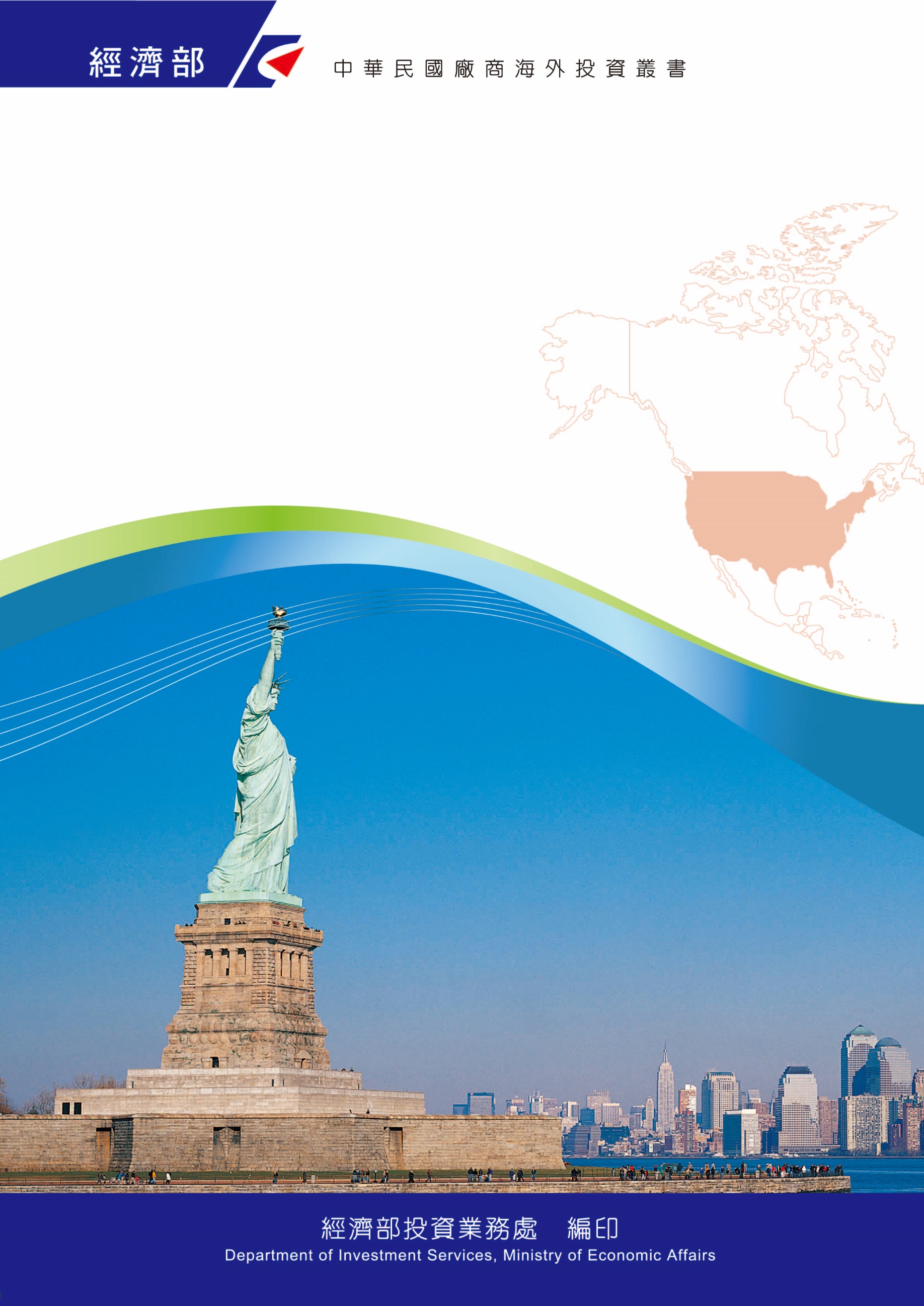 目　錄加利福尼亞州投資環境簡介	1夏威夷州投資環境簡介	28新墨西哥州投資環境簡介	50內華達州投資環境簡介	71亞利桑納州投資環境簡介	89科羅拉多州投資環境簡介	109阿拉斯加州投資環境簡介	129懷俄明州投資環境簡介	149附錄一　我國與美國簽署協定彙整表	169附錄二　我國廠商對當地國投資統計	171美國基本資料表加利福尼亞州投資環境簡介加利福尼亞州基本資料表第壹章　自然人文環境一、自然環境加州位處美國西海岸，西濱太平洋，北與奧勒岡州、東與內華達州及亞利桑納州接壤，南臨墨西哥，面積共403,468平方公里，位居北緯32度至42度間。全年氣候溫和，每年10月起至翌年4月止為雨季，5月至9月為旱季，而北加州與南加州全年降雨量差異頗大，北部濱海地區年雨量達80英吋，南部如洛杉磯地區年雨量僅約15英吋，而東部沙漠地區年雨量則更為稀少。但近年來因氣候變遷等因素，南加州平均降雨量明顯增加，2018年全年約達22英吋。二、人文及社會環境加州首府為沙加緬度（Sacramento），位於加州舊金山市東北方87英里。加州總人口約為3,918萬人。三、政治環境加州憲法於1979年通過，州長為全州最高行政首長，綜理全州事務，州長為民選，4年一任，連選得連任一次。州議會採兩院制，參議院設議員40人，任期4年；眾議院設議員80人，任期2年。州民擁有創制權以制定法律，亦可複決州議會通過之法律。全州分58郡（County），多數郡係由5人組成之郡監督委員會管理全郡事務。第貳章　經濟環境一、經濟概況2021年加州GDP總產值約3.4兆美元，位居全美第1大經濟體，2021年平均個人所得為7萬6,386美元，居全美第5位，2022年5月失業率為4.3%。2019年加州進口額為4,081億美元，主要進口商品為：1,500-3,000立方公分汽缸之汽機車（250.60億美元）、石油和礦物油（202.52億美元）、自動數據處理機（150.97億美元）、手機（118.47億美元）、接收/轉換/傳輸機（115.84億美元。我國為加州的第7大出口市場、第5大進口來源，加州出口至我國金額為71.96億美元，主要出口項目為核子反應器及機械用具、光學精密儀器及其零件、航太設備及其零件、電機與設備及其零件、鋼鐵；加州自我國進口金額為188.26億美元，主要進口項目為電腦與電子產品、核子反應器及機械用具、汽車及零配件、塑膠橡膠製品、鋼鐵製品。二、天然資源加州土地廣大，各區域因氣候不同蘊含豐富天然資源，重要天然資源依序如次，首先是豐富的水資源，共可灌溉高達800萬畝農地，其次是水產，水產僅次阿拉斯加州位居全美第二位，每年水產總重達約6億磅，第三為木材，全州林地面積達4,250萬畝，其中1,730畝已開發為商業用途，第四為礦產，產值占全美10%，僅次於德克薩斯州及路易斯安那州，主要礦產為石油、天然氣、水泥、砂石、及硼砂，第五為旅遊娛樂，加州花費於旅遊住宿及娛樂設施是全美第一名，第二名是紐約州，加州共有150個州級公園，旅遊優勢不勝枚舉，諸如氣候宜人、景色有山有海、有沙漠有景點，州內著名旅遊勝地如Palm Springs、Disneyland、Hollywood、及玫瑰花車遊行等。三、產業概況加州位居全美產業第一大州，製造業在產值、公司家數、及就業人口均占全美第一位。主要產業的電腦資訊業已超越金融風暴前的景況，所創造的就業機會為全美首屈一指，帶動許多投資資金、專利、及充滿活力的人力資源。健康照護產業每年增加數萬個工作機會。生技產業公司家數達約2,500家，僱用約30萬名員工，年產值超過千億美元。加州擁有340萬家的小型企業，僱用全州52%的員工，為加州經濟的基石。依據美國財星雜誌2019年的報導，全美500大企業總部設在加州有54家，知名公司包括：Apple、Chevron、Alphabet、Wells Fargo、Intel、Walt Disney、HP、Facebook、Cisco Systems、Oracle、Hewlett Packard Enterprise、Amgen、Qualcomm、Gilead Science、Tesla、CBRE Group、Broadcom、Western Digital、Visa、AECOM、Synnex、Molina Healthcare、PG&E、Gap、Netflix、Paypal Holdings、Ross Stores、Salesforce.com等。（一）資訊科技產業加州資訊科技產業在全球舉足輕重，為重要之創新、製造及使用者。矽谷因在此區發明矽晶片而得名，產銷矽晶片聞名於世的半導體巨人-英特爾總部即位居於此。矽谷的發展多以半導體及其相關的電腦軟硬體產業為主。與網路相關的光纖、通訊以及技術設備，衍生龐大的商機，生產智慧型手機的Apple、社群網站Facebook、及全球居首的搜尋網站Google均坐落於加州，網路架構、通訊基礎設施的公司如Cisco、Oracle、Sun Micro等均在加州矽谷地區。加州資訊科技產業僱用就業人員超過120萬人，其中電腦系統設計等服務業約30萬人，電子製造業27萬人。電腦廠商大多集中於舊金山灣區及南加州地區。加州在軟體產業亦領先全美，全州約有6,500家軟體公司，其中半數以上係集中於北加州的矽谷一帶，Santa Clara一地即有1,200家，提供將近3萬個工作機會，其他則散布於橘郡（Orange County）、San Mateo、Alameda等縣。（二）生命科學產業加州生命科學產業地位僅次於資訊科技業，境內有近2,500家生物醫療公司，就業人口超過30萬人，每年產值超過千億美元。加州生命科學產業主要集中在四大地區：洛杉磯、舊金山灣區、聖地牙哥以及中央谷地。洛杉磯地區在商用研究機構及測試實驗室的數目上領先，加州大學洛杉磯分校（University of California, Los Angeles, UCLA）、南加州大學（University of Southern California, USC）及加州理工學院（California Institute of Technology, Caltech）均是著名研究機構；舊金山灣區的生化公司主要以生化技術及材料研發為主，灣區Santa Clara郡為加州第二大的商用研發機構聚集區；南加州聖地牙哥地區生技公司數目位居第3，且該地區生技群聚現象日漸明顯並發展快速，加州大學聖地牙哥分校（University of California, San Diego, UCSD）為主要研究機構之一；加州中央山谷地區則位居第4，主要以農業及食品加工的應用為主，加州大學戴維斯分校（University of California, Davis）是此一地區的研究重鎮。（三）航太產業加州航太工業發展歷史悠久，產業及周邊產業所創造就業數達51萬人，產業領域中許多在全美總生產值居領導地位，例如搜尋及導航設備、火箭/太空梭及零件、飛機及零件。加州航太產業集中於南加州地區，廠商有80%位於南加州地區，僅洛杉磯郡即有近9萬名航太產業從業人員。著名航太廠商包括：Boeing North American（波音公司併購Rockwell International公司後新取名之公司）、Northrop Grunman Corporation、Lockheed Martin Missiles and Space、Boeing Company、Hughes Electronics Corporation、McDonnell Douglas Corporation（已被波音公司併購）、Jet Propulsion Laboratory、SpaceX、Raytheon、Aerojet Rocketdyne, Virgin Galactic及Aerospace Corp。 （四）娛樂產業加州娛樂產業就業人口約16萬人，娛樂產業加上視覺藝術、時尚、及出版業的創意產業為加州創造高達70萬的工作機會，遠超過資訊科技業，總值亦高達近3,000億美元。娛樂業除電影電視廣播業蓬勃發展之外，也是電玩遊戲產業中心，全球遊戲產業的龍頭美商藝電Electronic Arts總部與主要研發中心即分別位於加州紅衫市（Redwood City）及南加州Santa Monica。洛杉磯地區聚集了全美大型電影公司，如華納兄弟、環球、迪斯尼、派拉蒙、米高梅、夢工廠等，美國主要無線廣播電視台如CBS、ABC、NBC等在洛杉磯地區都有製作部門。為我國導演李安電影「Life of Pi」製作動畫特效之Rhythm & Hues Studios（R&H）公司亦位於南加州地區。（五）環保能源產業加州目前擁有全美最多的綠色科技產業，目前全加州潔淨科技（Clean Tech）產業就業人口高達約32萬人。加州政府也自2007年起實施Go Solar California十年計畫，提升境內太陽能能源運用及促進太陽能產業發展。加州自2013年1月起首先以大型電廠及工業區為「溫室氣體排放限額交易計畫」（Cap-and-Trade Program）的實施對象，自2015年起實施對象將擴及燃料供應商（fuel distributors）。（六）農業根據加州食品及農業廳（CDFA）資料，2018年加州近8萬家農場創造產值高達500億美元。加州也是美國最大的農業出口州，2017年出口值達205.6億美元，占美國農業總出口約14.9%，2018年前10大農作物或產業影響全美日常飲食，產值為全美之冠：包括乳製品及牛奶（2018年產值億63.7億美元）、葡萄（62.5億美元）、杏仁（54.7億美元）、牛隻（31.9億美元）、開心果（26.2億美元）、草莓（23.4億美元）、萵苣（18.1億美元）、花（12.2億美元）、番茄（12.0億美元）、柳橙（11.2億美元）。此外，加州約有70多種農作物產量居全美之冠，包括朝鮮薊、棗、無花果、葡萄乾、奇異果、橄欖、黏桃、梅子、石榴、糯米等。（七）金融服務業加州為美國西岸之金融中心，登記註冊銀行近200家，另有多家聯合信貸銀行、儲蓄債券公司、信託公司、及儲貸與融資金融機構超過150家。加州緊臨太平洋盆地、加拿大及墨西哥，全州約有80家外商銀行設立經營據點，由於經濟及就業成長強勁，對外貿易發達，人口及家庭戶眾多，使加州成為全美第二大金融中心。（八）智慧運輸業南加州洛杉磯郡近年來大力發展先進智慧運輸產業，並網羅大批創新技術之研發人才，舉凡電動車系統及設計、自駕車及輔助系統、真空管高速鐵路（hyperloop）、連結車系統、零排碳卡車及巴士、新隧道運輸概念，以及支援電力運輸之能源儲存設施等技術先進且發展快速。南加州亦是全球主要汽車品牌之設計、研發、創新及工程中心，其中美國電動車大廠Tesla之汽車設計中心、新電動車Faraday Future總部、電動車製造商Karma Automotive、Fisker、Rivian及電動巴士及卡車公司BYD、Proterra、EBus、Trams International、Complete Coach Works、U.S. Hybrid Corp、Xos Trucks等皆設立於洛杉磯郡及鄰近的南加州地區。四、經濟展望根據洛杉磯經濟發展局（LAEDC）於2022年2月發表最新經濟預測報告指出，2021年洛杉磯郡整體經濟成長6.8%，預計2022年GDP將成長4.6%，2021年失業率已逐漸緩解，平均失業率於2021年11月已降低至7.1%。五、市場環境加州為全美第1大經濟體，平均國民所得在美國平均數以上，食衣住行育樂各行各業在州內蓬勃發展，數十年來吸引大批移民，無論是在地理、地貌、物產、還是人口構成上都十分多樣化。由於人口所帶來的市場需求，許多地方政府紛紛開發商業或市區購物中心，吸引店家進駐，以增加稅收。加州經濟的問題之一是缺乏製造業，7.25%~10.25%的高額銷售稅使得在該州投資設廠負擔重。多年來加州少有新的工廠設立，喪失了一些較高收入的製造業工作機會。這意味著加州的中產階級仍以小企業主、建築及運輸工人、以及少數較高知識的工人，且幾乎是以服務業為主。六、投資環境風險美國為經濟先進國家，外人投資法令規章透明，加州亦不例外，於美國或該州進行投資，相對較無風險，惟商業勞工及消費等相關法規繁雜，且屢有更動，投資人需瞭解相關規定並隨時留意。第參章　外商在當地經營現況及投資機會一、外商在當地投資現況加州吸引外國直接投資居全美之冠，據美國商務部經濟分析局（U.S. Department of Commerce’s Bureau of Economic Analysis（BEA）之統計，加州吸引外人投資額近年來平均每年約1,200億美元。另根據洛杉磯經濟發展局（LAEDC）統計，2021年南加州計有11,154家外人直接投資（FDI）企業，僱用員工數約44萬人，投資金額約396億美元，依FDI投資來源大小依序為日本、英國、法國、加拿大及德國，我國為排名第10大投資國，納入統計者有259家企業，創造10,803個工作機會，投資金額約9.92億美元。以投資部門別來看，南加州FDI企業比重依序為自然資源產業、營造業、製造業、零售批發貿易業、運輸及倉儲業。二、臺（華）商在當地經營現況（一）	我國廠商在加州投資設廠、設立分支機構、營運據點等粗估至少1,500餘家，居全美各州之首，創造超過10萬個工作機會，主要行業包括電腦及電子相關產業，其他行業包括貿易業，旅遊業及金融業等，主要分布在北加州舊金山、矽谷地區及南加州洛杉磯、爾灣、聖地牙哥等地。我廠商設於北加州之分支機構多以研發及引進產業最新技術為主，設於南加州之分支機構則以行銷、物流、發貨倉庫及貿易批發為主，因南加州有兩個全美最重要港口：洛杉磯港及長堤港，腹地廣大，再加上完善的高速公路及鐵路運輸系統。（二）	我國著名廠商如台積電、聯電、鴻海、宏碁、明碁、宏達電子、大眾電腦、中華電信、神通電腦、技嘉科技、聯發科技、研華科技、環隆電氣、台達電子、致茂電子、生達製藥、臺灣浩鼎生技、台糖公司、友力資訊、京晨科技、威剛科技、微星科技、緯創軟體、勤誠興業、神基科技、帝寶工業、萬泰科技、拓連科技、中華電信、中華航空、長榮海運、長榮航空、陽明海運、萬海海運、統一、味全、大成國際鋼鐵、捷安特、法藍瓷、琉璃工房、功學社、農友種苗、聖瑪利、休閒國聯集團、天仁茗茶、85度C、鼎泰豐、六角國際等均在加州設有分公司或海外分支機構。（三）根據加州企業監督局（Department of Oversight）統計，我國有13家公民營銀行在加州設有共13家分行或子行，包括土地銀行、臺灣銀行、第一銀行、合作金庫、玉山銀行、華南銀行、臺灣企銀、彰化銀行、永豐銀行、兆豐國際商業銀行（洛杉磯分行、矽谷分行）、CTBC Bank USA（中國信託銀行子行）、華信銀行（原臺灣工業銀行子行）、永豐金控及美國第一銀行（一銀子行）等，總資產達約80億美元，僅次於日本。（四）加州境內僑商大多集中於南加州大洛杉磯地區以及北加州矽谷一帶，重要部分組織包括洛杉磯臺美商會（TACCLA）、北加州臺灣工商會、舊金山灣區臺灣商會、南加玉山科技協會、南加州臺灣旅館業同業公會、華美資訊協會等，推動臺美經貿合作與交流事務。三、投資機會加州的人口及其經濟的實力，除勞力密集的製造業外，各行各業對外人投資都具有吸引力，舉凡數位內容、半導體、航太、電子及電腦、生物科技、電腦軟體、金融產業及奈米技術等皆為可供技術合作之項目。此外，加州亦加速發展清淨能源產業，設定於2030年達成60%，2045年達成100%非碳能源的目標，此目標帶動加州境內再生能源及節能科技發展。第肆章　投資法規及程序一、主要投資法令加州主要投資法令為California Commercial Code，詳細法條可上網查閱：http：//www.leginfo.ca.gov/.html/com_table_of_contents.html二、投資申請之規定、程序、應準備文件及審查流程在加州開設辦事處之程序如下：（一）向州務卿辦公室（Secretary of State’s Office）申請設立許可１、依據其他州或國家法律、法規設立之公司，須向州務卿申請外國公司之聲明及指定表（Statement And Designation By Foreign Corporation），並確認該公司在加州之代表人及主要辦事處地點。２、外國公司須提出其表現良好證書（Certificate Of Good Standing）以證明該公司在其國家有良好表現，該證書須向其所在國相關單位申請，並以英文書寫。俟收到外國公司之聲明及指定表後，州務卿辦公室約需6至8週時間核發資格符合證書（Certificate Of Qualification）。３、外國公司每年須提出外國公司聲明（Statement by Foreign Corporation），並繳付350美元之申請費及至少800美元之特權稅予州務卿辦公室，獲准設立之外國公司須逐年報稅，因加州稅法複雜且執行嚴格，故準備申報稅款時，應尋求詳細明確協助。所有諮詢及要求可逕洽：	Secretary of State, Corporate Filing Division	1230 J Street, Sacramento, CA 95814	Tel：（916）445-0620（二）申請公司名稱１、公司應於成立前向州務卿辦事處查詢並確認該名稱之可行性，若該名稱與其他已登記名稱重覆時，應註冊為假定商務名稱。假定商務名稱聲明（FICTITIOUS BUSINESS NAME STATEMENT）須交給註冊申請人主要商務所在郡之辦事員，另註冊申請人須在30天內將該聲明刊登於郡內通行之報紙，每週刊登1次，連續刊登4星期，並提出刊登具結書（AFFIDAVIT）予郡辦事員。２、所有諮詢與要求可逕洽公司所在郡之辦事處，一般資訊則可逕洽：	Countyclerk’s Office, Fictitious Name Registration	720 Ninth Street, Sacramento, CA.95814	Tel：（916）440-5522（三）申請地方執照與營業許可（Filing For Local Licences And Permits）在各郡及城市個別地區開辦商務需有執照，建築物之使用亦需執照。商務執照費用因地區而異，可能統一收費（FLAT RATE）或依營業值之百分比及各種因素組合而定，另公司亦須繳納動產稅並向郡之稅捐機關註冊。（四）申請商標或服務標誌公司須向州務卿辦公室申請註冊其商標及服務標誌，遞呈商標及服務標誌註冊表（Registration Of Trademark And Service Mark）。有關此方面之規則甚為複雜，須特別留意。所有諮詢與要求可逕洽：	Secretary of State	Limited Partnership Division, Trademark and	Service Registration	92312th Street, 3rd Floor	Sacramento, CA 95814	Tel：（916）445-9872（五）申報加州交易及使用稅（Filing For California Sales And Use Tax）依據交易及使用稅法，任何有形動產之銷售，須向加州平等委員會申請銷售商許可證。若動產擁有權及所在地變更時則須重新申請，申請銷售商許可證須填報申請單（Application For A Seller’s Permit And Registration As A Retailer），並附繳申請人之財務狀況聲明（Statement Of Financial Condition），通過平等委員會之審核後，將發給許可證以張貼於每一商業營運處所。所有相關諮詢與請求可逕洽：	California Board Of Equalization	Department of Business Taxes	1020N. Street	Sacramento, CA. 95814	Tel：（916）445-6464三、投資相關機關（一）加州商業、交通暨住宅廳（Business, Transportation & Housing Agency）為加州州政府最大的行政機關之一，旗下部門包括一般民眾最熟悉的加州車管局、加州交通廳、加州公路巡警局、加州房地產管理局、加州酒類管制局等。加州民眾若須申領駕駛執照、房地產經紀執照、賣酒執照，或有醫療管理健保等方面的問題，都要與該部門打交道。另外，該部門也負責規劃和興建加州各項交通建設工程，並負責監督房地產市場及金融期貨的公平交易。（二）加州外人投資服務處（CalBIS Headquarters）	California Business Investment Services	California Labor & Workforce Development Agency	801 K Street, Suite 2100	Sacramento, CA 95814	Tel：（916）322-0000	Fax：（916）322-0614	Email : CalBIS@edd.ca.gov（三）加州就業發展局（Employment Development Department）負責提供與就業有關之資訊，協助雇主招聘合格員工。按加州所得稅法及失業保險條例之規定，每一公司均須向就業發展局辦理登記。四、投資獎勵措施（一）Enterprise Zones（企業區域）：加州有39個企業區域，區域計畫是針對加州經濟貧困的地區，在企業區域內的公司可得到實質上的抵稅額及可取得州政府合約的優先權等利益。（二）Local Agency Military Base Recovery Act（軍事基地復甦法案）：為協助因軍事基地關閉而受到經濟衝擊的區域，藉以吸引投資。（三）Manufacturing Enhancement Areas（製造業強化區域）：藉由製造業增加Brawley及Calexico兩地的工作機會，對設於該地區的商業提供賦稅獎勵。（四）Targeted Tax Area：設於Tulare County 的商業可以獲得賦稅獎勵。（五）Capital Investment Incentive Payments：加州法律允許各市（郡）政府自行與符合資格之高科技製造廠商取得協議，凡經當地政府審核通過，廠商得享有最長15年之廠房房地產稅退稅優惠，詳情需洽詢各市或郡政府。（六）Local Revolving Loan Fund：提供小型企業循環貸款，以協助企業發展，提高地方就業機會。（七）Redevelopment Area：加州許多特定的重新開發區對企業提供各種不同的財務補助，如：費用減免，降低土地成本，貸款利息減免等；詳情需洽詢各地Redevelopment Agencies。五、其他相關投資法令California Business And Professions Code。California Corporations Code。California Labor Code。California Revenue And Taxation Code。第伍章　租稅及金融制度一、租稅（一）公司所得稅：8.84%，（二）銀行及金融機構特許所得稅：10.84%，（三）財產稅：根據不同財產略為不等，平均財產稅為1.1%。（四）銷售及使用稅：依據各城市不同約介於7.25%~10.25%之間。（五）個人所得稅：依據身分不同及所得不同，稅率介於1~13.3%之間。（六）勞工失業保險稅：加州勞工失業保險稅每年繳納434美元，所得不足7,000美元者，依據產業不同，繳納所得之3.4%~6.2%不等。（七）勞工殘障保險稅：加州殘障保險稅為員工薪資1%，最大扣稅所得為100,880美元，勞工薪水超過100,880美元的部分不需繳納。（八）關於稅務相關規定，可參考以下網站：	California State Board of Equlization：http://www.boe.ca.gov	State of California, Franchise Tax Board：https://www.ftb.ca.gov二、金融美國為一自由競爭資本主義之市場經濟，金融制度完善，各州間資金可自由移動。州政府並未設立外匯管制制度，或影響利率水準。外商之貸款主要視其信用狀況與公司之營運情形而定，並無特殊歧視待遇。第陸章　基礎建設及成本加州有許多著名研究機構及大學。許多生技或電子技術高科技基礎研究係在加州之大學研究室完成，促使該等產業根植在加州地區，並吸引更多來自美國本土或國外高科技人才。此外，加州有3個全美最重要港口：南加州洛杉磯港及長堤港、北加州奧克蘭港，腹地廣大及具有良好的公路交通運輸網路，基礎建設完善。第柒章　勞工一、勞工素質及結構2020年2月加州勞動人數為1,953萬人，其中非農業就業人口數約1,761.25萬人，包括貿易及運輸就業人口約306.25萬人，專業及商業服務業就業人口約275.38萬人，教育及健康就業人口285.50萬人，及公部門就業人口約262.97萬人。失業人口數為84萬人，2020年2月份失業率4.3%。二、勞工法令加州每小時最低法定工資，公司規模25名員工以下為12美元，超過25人則為13美元。最低時薪預計將於2022年提高至15美元。加州制定勞工法（Labor Code），對保障勞工衛生及安全、支付工酬、工作時間、失業救濟、勞工權益及免責、雇主及勞工聘僱關係、勞工賠償及保險、索賠及程序等均有詳細規定。相關資料可自以下網址取得http://www.dir.ca.gov/labor_law.html。第捌章　簽證、居留及移民美國於2012年10月2日宣布臺灣加入免簽證計畫（以下簡稱VWP）。根據VWP，符合資格及條件之臺灣護照持有人，即可赴美從事觀光或商務達90天，無需簽證。旅客欲以VWP入境美國，須先透過旅行授權電子系統（ESTA）取得授權許可，並於旅行前符合所有相關資格條件，惟停留天數不得延長，VWP旅客在美期間亦不得改變其身分，例如變更為學生簽證。若需停留超過90天，則仍需向美國在臺協會申請觀光簽證。美國簽證主要分為兩大類：移民簽證與非移民簽證。移民簽證是發給想要永久居留美國的人（即「綠卡」持有人）。根據美國法律，移民簽證通常是保留給美國公民或擁有美國永久居留權者的近親，或應聘至美國擔任被認定為目前在美國相關技術人才不足的工作。非移民簽證是發給打算入境美國做短暫停留並在停留期滿後離開美國的人。美國法律對非移民簽證訂有不同的類別，包括觀光、商務、短期應聘、留學、過境、投資、受訓、及其他目的。簽證事宜需向美國在臺協會提出申請，地址為臺北市金湖路100號（電話：+886-2-2162-2000；傳真：+886- 2-2162-2251）。第玖章　結論2019年加州失業率持續下降，就業穩定，經濟持續成長，預期人口亦將持續增加，房地產市場蓬勃發展將繼續帶動加州經濟成長，不過，自2020年2月下旬起，因突如其來的「嚴重特殊傳染性肺炎」（COVID-19）疫情衝擊加州經濟，為防止疫情擴散加州實施居家禁令長達數月，百業蕭條，經濟及就業市場大受衝擊，復甦期預期至少長達1至2年，為加州未來長期經濟發展帶來負面影響。加州市場規模龐大，多年來位居全美吸引外國投資之首位，我商前來投資也持續不斷，行業遍及餐飲、批發倉儲、資訊科技、及金融服務等，預計未來仍將為我國前來美國投資的首選州別之一。附  錄一、我國在當地駐外單位及臺（華）商團體（一）駐洛杉磯臺北經濟文化辦事處	Taipei Economic & Cultural Office in Los Angeles	3731 Wilshire Blvd, Suite 700	Los Angeles, CA 90010	Tel：1-213-389-1215	Fax：1-213-389-1676	Web Site：http：//www.tecola.org（二）駐洛杉磯臺北經濟文化辦事處經濟組	Economic Division	Taipei Economic & Cultural Office in Los Angeles	3660 Wilshire Blvd, Suite 918	Los Angeles, CA 90010	Tel：1-213-380-3644	Fax：1-213-380-3407	E-mail：losangeles@moea.gov.tw （三）洛杉磯臺美商會	Taiwanese-American Chamber of Commerce of Greater Los Angeles	1045 E. Valley Blvd., #211, San Gabriel, CA 91776	Tel：1-626-288-6208	Fax：1-626-288-9632	Website:www.taccla.org/index.php/en/（四）舊金山灣區臺灣商會	Taiwanese Chamber of Commerce San Francisco Bay Area	Website：http://www.tccsfba.org/index.html www.tccsfba.org	Email：tccsfba@gmail.com. tccsfba@gmail.com（五）北加州臺灣工商會	Taiwanese American Chamber of Commerce North California	Website：www.taccnc.org二、加州重要投資相關機構（一）Los Angeles County Economic Development Corporation	444 South Flower Street, 34th Floor,	Los Angeles, CA 90071	Tel：1-213-622-4300	Email: info@LAEDC.org（二）San Diego Regional Economic Development Corporation	530 B St, San Diego, CA 92101	Tel：1-619-234-8484	Website: https://www.sandiegobusiness.org/（三）The San Francisco Center for Economic Development	235 Montgomery Street, 12th Floor, San Francisco, CA 94104	Tel：1-415-217-5187夏威夷州投資環境簡介夏威夷州基本資料表第壹章　自然人文環境一、自然環境夏威夷州位於北太平洋，包括8個主要島嶼及124個小島，總面積約6,425平方哩。其中以夏威夷島最大，俗稱「大島」，約占全州面積三分之二。夏威夷州四面環海，氣候宜人，夏季平均溫度為攝氏30度，冬季約攝氏20度。年雨量與臺灣相當，冬季為雨季。二、人文及社會環境夏威夷全州劃分為四個郡（市）行政區，分別是檀香山市（City and County of Honolulu）、毛依郡（Maui County）、夏威夷郡（Hawaii County）、考艾郡（Kauai County），首府檀香山位於歐胡島。2022年夏威夷州人口總數140.17萬人，其中亞裔占37.79%，白人24.95%，夏威夷原住民10.06%，非裔1.83%。三、政治環境夏威夷州行政體系為二級制，州長及副州長任期4年，得連選連任一次。州議會分為參眾兩院。參議員25席，任期4年，眾議員51席，任期2年，均無連任限制。第貳章　經濟環境一、經濟概況夏威夷州人口約140.17萬人，2021年GDP總產值約900.59億美元，2021年個人平均所得為60,389美元，2020年到2021年經濟成長率為4.6%，2022年3月失業率為4.1%。2021年夏威夷州出口額為3.39億美元，主要出口產品為：廢棄材料（約9,100萬美元）、運輸設備（約5,300萬美元）、化學產品（約4,000萬美元）、漁業產品（約3,100萬美元）、農產品（約2,500萬美元）。2021年進口額為25.54億美元，主要進口商品為：石油及天然氣（約10.2億美元）、石油及煤製品（約3.52億美元）、運輸設備（約2.96億美元）、加工食品（約1.29億美元）、傢俱（約7,800萬美元）。我國為夏威夷州第9大出口市場、第10大進口來源，2021年夏威夷州出口至我國金額為1,300萬美元，主要出口項目依序為廢棄材料、加工食品、化學產品、飲品及菸草、農業產品；夏威夷州自我國進口金額為5,400萬美元，主要進口項目依序為非金屬礦物產品、加工食品、塑膠橡膠製品、電腦及電子產品、漁業產品。二、天然資源以觀光及農產品為主，如鳳梨、花卉、蔬果、咖啡及夏威夷豆等。三、產業概況觀光業為夏威夷州最大經濟支柱，該州的經濟表現很大程度依賴美國本土及日本等主要經濟體之經濟情形，2021年夏威夷「嚴重特殊傳染性肺炎」（COVID-19）疫情正在改善當中，惟若缺少國際旅客來訪，夏威夷旅遊業仍無法完全恢復%。為避免過度仰賴觀光業，夏州近年來多角化發展該州產業，除觀光、農業及國防外，亦積極發展製造業如成衣及食品加工等，以及高科技產業如生物科技、海洋工業、無線通訊、數位內容、光電及精密儀器等，夏州主要產業如次：（一）觀光服務業：2021年夏威夷州觀光客人數達677萬人，創造129.95億的觀光收入，觀光人較2020年（270萬人）大幅成長1.5倍，惟仍遠低於疫情前2019年的1,038萬觀光人次。（二）國防：夏州第二大經濟產值貢獻來自聯邦國防經濟產業，據統計，國防直接採購支出達45億美元，支持超過3萬名工作機會。（三）農業：夏威夷以蔗糖、鳳梨、花卉、蔬果之農產品加工及農業改良為主，其他主要的農作物為夏威夷豆或稱火山豆（macadamia nuts），科納咖啡（Kona coffee），其中鳳梨、咖啡、木瓜、番石榴、熱帶花卉及香蕉等產品產量曾居全美第1，蔗糖產量全美第2，惟因不敵其他國家低成本競爭，農業產值不斷萎縮，目前朝向發展生物科技農業，如玉米品種培育發展中心及高經濟作物之種植。（三）水產養殖業：夏威夷州擁有全美領先的水產養殖技術，美國夏威夷海洋研究所及夏威夷大學均是著名的研究機構，該州積極開發海洋深層水及水產事業。（四）再生能源產業：夏威夷州因對外進口能源之成本極高，因此積極發展再生能源產業，該州於2015年6月通過HB623法案，目標為2020年以前使用再生能源達30%，2040年達70%，最終在2045年以前達到100%之目標。夏州電力的再生能源發電容量中，半數以上來自太陽能，其次為風能、生質燃料、水力發電與地熱等再生能源。2020年夏威夷州各島電力有34.5%來自再生能源，已超越30%之目標。（五）製造業：製造業2019年產值為16.6億美元，占夏威夷州生產總值1.73%，2020年僱用超過11,000員工，主要以食品加工、煉油、非金屬礦產品、航空及運輸設備及化學品等產品為主。第參章　外商當地經營現況及投資機會一、外商在當地投資現況依據華府國際投資機構之統計，外人赴夏州直接投資（FDI）創造了41,600個工作機會，其中3,400工作屬於製造業，外商總數為300家，日本、法國及英國為主要外資來源國。二、臺（華）商在當地投資現況我國在夏威夷州之投資主要係以不動產與餐飲業為主，如華航華美達（Ramada）酒店及我政府在夏威夷資產華埠文化廣場等，因疫情造成外帶容器需求大增，Karat by Lollicup投資併購Pacific Cup，生產及銷售一次性食品餐盒及飲料容器。另有10餘家臺商投資經營之餐廳、房地產仲介、旅行社、雷射繪圖、Aloha shirt成衣批發及禮品批發等公司。三、投資機會（一）農業夏威夷州地理位置因遠離美洲大陸，加上氣候適於植物全年生長，因此吸引許多外國企業赴夏威夷州設立作物種子培育中心。種子培育成功後，將種子運到美國大陸等地進行種植。（二）觀光服務業夏威夷州之觀光業極為發達，2021年赴夏威夷觀光客人數已恢復至677萬人，爰在醫療、娛樂、旅遊休閒及科技等領域皆有發掘創造潛在商機的空間。我國廠商可考慮來此發展不同利基的旅遊市場，例如高科技觀光（techno tourism）、農業觀光（agritourism）、醫療觀光及文化觀光服務業等。（三）政府採購業夏威夷州是美國在太平洋地區之軍事要塞，對各項國防軟硬體設施、器材及零件之補給需求穩定，且亦須定期維護，爰我商可考慮來此參與美國防包括營造業、器材與零件之供應、設備系統之維護、保養與管理等之各項招標採購商機，或與當地美商大型公司進行合作，供應大型標案所需之產品與服務。（四）水產養殖業夏威夷州擁有全美領先的水產養殖技術，美國夏威夷海洋研究所及夏威夷大學均是著名的研究機構，該州積極開發海洋深層水及水產事業。我國廠商可考慮來此與當地機構合作開發相關創新技術與應用商機。（五）再生能源產業夏威夷州因對外進口能源之成本極高，爰積極發展再生能源產業，該州再生能源發電容量中，半數來自太陽能，其次為風能、生質燃料、水力發電與地熱等再生能源。夏威夷州長David Ige於2015年6月簽署HB 623法案，要求夏州於2020年以前使用再生能源達30%，2040年達70%，最終在2045年以前達到100%之目標。2020年夏威夷州各島有 34.5%來自再生能源，已超越30%之目標，我商可加強開發再生能源等相關產業商機。（六）電動車產業夏州汽油價格為全美第二高的州，近年來電動車註冊數量成長迅速，我商可在電動車維修零配件產品與服務及充電基礎設施尋求投資機會。第肆章　投資法令及程序一、主要投資法令夏威夷州主要投資法令為Hawaii Business Corporation Act，詳細法條可洽夏威夷州商業暨消費事務廳的商業登記處（Business Registration Division）。二、投資申請之規定、程序、應準備文件及審查流程（一）在夏威夷州設立公司企業，須完成下列基本事項１、營業稅執照（General Excise Tax License）。２、營業登記（Registration of Business）。３、專業及職業執照（Professional and Vocational Licensing）４、有義務報告勞工情況（Employer reporting obligations）。（二）有關設立企業之疑問及詳細步驟，可洽詢下列單位	Business Action Center	335 Merchant Street, Second Level, Suite 201, Honolulu, Hawaii 96813	Phone: （808）586-2545	Fax: （808）586-2733	Email: bac@dcca.hawaii.gov	http://cca.hawaii.gov/bac/steps-to-starting-a-business/三、投資相關機關夏威夷州商業經濟發展暨旅遊廳Department of Business, Economic Development & Tourism1 Capitol District Building, 5th Floor, 250 S. Hotel Street, Honolulu, HI  96813Tel：1- 808-5862423Fax：1- 808-5872790http://dbedt.hawaii.gov/四、投資獎勵措施（一）賦稅上的獎勵措施 １、沒有個人財產稅。２、較低的企業所得稅。３、在購買資本財產品如機器及儀器上有抵稅額。４、銷售外州產品的收入不課徵州稅。５、沒有股票交易稅（stock transfer tax）。６、沒有非公司稅（unincorporated business tax，如獨資或合夥企業）。（二）企業區域計畫（Enterprise Zone Program）為鼓勵發展商業活動及創造工作機會，位在企業區域內之企業，如從事製造業等特定業別，或位於高失業率區域，即具資格申請減免夏威夷部分州稅。（三）夏威夷外國貿易區（Hawaii Foreign Trade Zone）夏威夷州設置9號外國貿易區（FTZ 9 Honolulu），企業在區內從事加工再出口之可免除關稅，倘貨品進入美國本土，可延後繳納關稅，據統計夏威夷對外貿易有高達54%在FTZ 9內產生。（四）人力訓練基金（Workforce Training Fund）夏威夷州勞工及工業關係廳提供人力訓練基金及訓練計畫，以協助企業發展並提升工作技能。（五）社區經濟發展計畫（Community-Based Economic Development）為促進低收入或高失業率區域經濟發展及創造工作機會，社區經濟發展計畫可對符合資格者提供貸款、經費補助或技術協助，以促進社區經濟發展。詳細資料可參考：http://invest.hawaii.gov/business/cbed。第伍章　租稅及金融制度一、租稅（一）公司稅：營業收入25,000美元以下其公司稅為4.4%；100,000美元以下者為5.4%，超過100,000美元者為6.4%。製造商、批發商、工廠主人、罐頭業者及罐頭製造商等課總收入的0.5%，保險經紀商課1.5%，金融機構課7.92%。（二）個人所得稅：1.4%~11%不等。（三）營業稅（General Excise Tax）：夏威夷沒有銷售稅，而是課徵與銷售稅性質類似之營業稅，保險業GET為0.15%，批發、製造、生產、提供批發服務等為0.5%，其餘如零售與服務、租賃、不動產租賃、營造業等業別為4%~4.5%（視所在地區而定，如hololulu加徵0.5%之地方稅）。（四）財產稅（Property Tax）：夏威夷財產稅依不同郡縣及不同用途課徵0.35%至0.144%不等的稅。夏威夷不課徵個人財產稅（movable property）。二、金融美國為自由競爭資本主義市場經濟，金融制度完善，各州之間資金可自由移動。州政府無法建立外匯管制制度，或影響利率水準。外商貸款主要視其信用狀況與公司營運情形而定，並無特殊歧視待遇。第陸章　基礎建設及成本夏威夷州不斷建設改善各項交通及觀光旅遊基礎設施如旅館，以吸引更多外來觀光客。夏威夷觀光旅遊業是全世界最龐大、最成功的典範之一，也是促成夏威夷走向國際化的主要因素。夏威夷州係由島嶼所組成，空中交通非常重要，島嶼間航線以夏威夷航空及Mukelele Airlines為主。夏州生活成本高昂，稅賦亦較為繁重，能源費用居全美之冠，依據2019年Forbes報告，夏威夷州經商成本較全國高出23%，經商成本評比排名全美第50位。（https://www.forbes.com/places/hi/）第柒章　勞工一、勞工素質及結構依據美國勞工統計局（Bureau of Labor Statistics）最新統計，2022年3月夏威夷州勞動人口約67.26萬人，其中非農業就業人口數約59.99萬人，包括製造業約1.24萬人，休閒餐旅業約10.62萬人及政府部門約11.95萬人。2022年3月之失業率為4.1%，失業人口約27,667人。二、勞工法令2022年10月夏威夷州最低工資將提高為每小時12美元，雇主對每週超過40小時之工作時數須支付1.5倍之薪資。另規定除農業外，雇主不准僱用14歲以下童工，僱用14至16歲勞工須在學校課餘時間外以及工作性質及工作時數等限制，危險職業不准僱用18歲以下勞工。夏威夷州制定職業衛生及安全法、勞工賠償法及失業保險、就業傷殘、童工、公平就業標準、非法就業歧視、最低工資等相關勞工法規，以保護勞工權益。夏威夷州主要勞工法令為Hawaii Employment Relations Act，其他勞工相關法規可參閱夏威夷州勞工廳資訊http://labor.hawaii.gov/ administrative-rules/。第捌章　簽證、居留及移民臺灣人民前往美國必須持有效簽證或電子旅行許可（ESTA），唯一例外的是前往關島及北馬利安納聯邦群島。美國於2012年10月2日宣布臺灣加入免簽證計畫（以下簡稱VWP）。根據VWP，臺灣護照持有人符合資格及條件者，即可赴美從事觀光或商務達90天，無需簽證。旅客欲以VWP入境美國，須先透過旅行授權電子系統（ESTA）取得授權許可，並於旅行前符合所有相關資格條件，惟停留天數不得延長，VWP旅客在美期間亦不得改變身分，例如變更為學生簽證。若需停留超過90天，則仍需向美國在臺協會申請觀光簽證。移民簽證是發給想要永久居留美國的人（即「綠卡」持有人）。根據美國法律，移民簽證通常是保留給美國公民或擁有美國永久居留權者的近親，或應聘至美國從事目前在美國相關技術人才不足的工作。非移民簽證是發給打算入境美國做短暫停留並在停留期滿後離開美國的人。美國法律對非移民簽證訂有不同的分類，包括觀光、商務、短期應聘、留學、過境、投資、受訓、或其他目的。簽證事宜需向美國在臺協會提出申請，地址為臺北市金湖路100號（電話：+886-2-2162-2000；傳真：+886- 2-2162-2251）。第玖章　結論近年來夏威夷州政府鼓勵多元化產業之發展，以分散對旅遊業過度之依賴，之前產業以觀光業、農漁產品加工業、皮革業、機械設備製造業等為主，近年來為多角化發展該州產業，夏威夷州政府積極發展高科技產業，如生技、無線寬頻通訊、數位內容、深海資源、光電及精密儀器之研發與製造等，另再生能源產業發展亦頗具潛力，我高科技及再生能源等相關產業可赴夏州尋找相關技術合作開發之商機。惟觀光業仍為夏威夷州最大經濟支柱，該州的經濟表現很大程度依賴美國本土及日本等主要經濟體之經濟情形，2021年夏威夷州觀光客人數達677萬人，創造129.95億的觀光收入，觀光人較2020年（270萬人）大幅成長1.5倍，惟仍遠低於疫情前2019年的1,038萬觀光人次，預計2022年觀光客人數將達897萬人。另根據夏威夷州商業經濟發展及旅遊局公布的數據顯示，2021年夏威夷的經濟成長率成長4.6%，預測在疫情獲控制情形下，觀光客逐漸回流，2022年經濟成長率將成長3.2%，2023年則預計將成長2.5%。附  錄一、我國在當地駐外單位及臺（華）商團體（一）駐檀香山臺北經濟文化辦事處	Taipei Economic and Cultural Office in Honolulu	2746 Pali Highway	Honolulu, Hawaii 96817	Tel：1-808-595-6347	Fax：1-808-595-3161（二）駐洛杉磯臺北經濟文化辦事處經濟組	Economic Division	Taipei Economic & Cultural Office in Los Angeles	3660 Wilshire Blvd, Suite 918	Los Angeles, CA 90010	Tel：1-213-380-3644	Fax：1-213-380-3407	e-mail：losangeles@moea.gov.tw二、夏威夷州重要投資相關機構（一）美國夏威夷州政府駐臺北辦事處	臺北市信義路5段5號7G07室（臺北世界貿易中心）	電話：（02）2723-0017（代表號）	傳真：（02）2723-0229（二）夏威夷州商業經濟發展暨旅遊廳	Department of Business, Economic Development & Tourism	1 Capitol District Building, 250 S. Hotel Street,  Honolulu,  HI 96813	http://www.hawaii.gov/dbedt新墨西哥州投資環境簡介新墨西哥州基本資料表第壹章　自然人文環境一、自然環境（一）氣候典型的沙漠氣候，夏季乾熱，冬季則因海拔高，高山地區大多下雪，日夜溫差頗大。面積：314,920平方公里。（二）地理位置新墨西哥州位於美國西南部的心臟地帶，具有到西岸、中西部、東岸與美國境內其他市場快捷而可靠的運輸地位。該州主要三條州際公路，分別貫穿南北，可連接北邊的科羅拉多州丹佛市，並遠至加拿大；南向El Paso及墨西哥；橫切東西向則連接了加州的聖地牙哥與德州。由於本區居中央地帶，至全美重要城市地區之距離均不甚遠，例如西向洛杉磯航程為1小時40分，東北至芝加哥為2小時50分，西北至西雅圖為3小時20分，東至紐約為4小時30分。二、人文及社會環境（一）首府Santa Fe市，該市於1萬2,000年前即有人類文明之跡象，西元前6年，該州西北沙漠區與西南山區與現今墨西哥、太平洋沿岸已有展開貿易之蹤跡，該先民之後代現已分成19個主要種族部落，分居該州各地。該市居全美藝術文化之領導中心，每年來自全世界的觀光客都會被這享有古老傳統、濃厚的歷史性建築及特殊的人文景象所吸引。（二）人口2022年新墨西哥州人口約210.9萬人。三、政治環境州長為民選，任期4年，連選得連任一次。州議會分設參、眾兩院，參議院有議員42人，民選，任期4年；眾議院議員70人，民選，任期為2年。第貳章　經濟環境一、經濟概況新墨西哥州面積為美國第5大，人口約210.9萬，2021年GDP總產值約1,089.28億美元，2021年平均個人所得為49,320 美元，2021年12月失業率為5.8%。2021年新州進口額為60.32億美元，主要進口商品為電腦及電子產品（約18.45億美元）、機械設備（約9.96億美元）、特殊或未分類商品（約8.68億美元）、電子設備及零件（約4,13億美元）、金屬製品（約3.08億美元）。2021年新州出口額為53.79億美元，主要出口商品為電腦及電子產品（約29.09億美元）、運輸設備（約6億美元）、電子設備及零件（約2.98億美元）、特殊或未分類商品（約2.05萬美元）、機械設備（約1.79萬美元）。我國為新墨西哥州第6大出口市場、第7大進口來源，2021年新墨西哥州出口至我國金額為1.24億美元，主要出口項目依序為電腦及電子產品、金屬製品、機械設備、未加工金屬、化學產品；另新墨西哥州自我國進口金額為9,700萬美元，主要進口項目依序為電腦及電子產品、運輸設備、電子設備及零件、化學產品、機械設備。二、天然資源新墨西哥州傳統上的天然礦產對促進該州經濟成長一直扮演重要角色，該州礦業所僱用的勞動人口雖然不多，但其油礦及天然氣之開採在2020年貢獻新州約28億美元稅收。該州亦為鉀肥（potash）的主要生產州，亦有豐富的鈾礦，2021年新墨西哥州的原油及天然氣產量皆增加，成為美國第二大石油生產州。新州之天然資源如下：（一）物產：乳酪業、辣椒罐頭、釀酒業、化學肥料、農業機械、畜牧產品等。（二）自然資源：石油、天然氣、煤礦、鈾礦等。另有充沛之太陽能及地熱。三、產業概況新墨西哥州因擁有許多知名聯邦科學實驗室，諸如Los Alamos及Sandia等國家實驗室（該州為美國原子彈之誕生地），冷戰時期結束後，該等實驗室從過去以軍事、國防研究發展之重心，逐漸轉變為以發展商業應用之科技研發為主軸，奠定了新墨西哥州後來發展高科技產業之實力。NAFTA（後由USMCA取代）對新墨西哥州產生諸多正面影響，地理位置成為對墨西哥的重要門戶，也吸引了美國及外國廠商的投資青睞，新墨西哥州主要產業如下：（一）能源及綠能產業：新墨西哥州擁有豐富天然及再生能源，如石油、天然氣、太陽能、風能、水力發電、生質能及地熱等，2021年，新州原油產量躍升為全美第2大，僅次於德州，占全美原油產量11%。再生能源為新州最主要電力來源，占總發電量36%，其中風能發電高達30%。另有2間美國能源國家實驗室位於新州，其能源及能源儲存之研發與應用科技頗為發達。（二）航太及國防產業：該州理想的氣候條件，擁有3個國家級研究實驗室、3個美國空軍基地及3個先進的測試設施，且是全球「第一座專用目的建造之商業太空站」－Spaceport America所在地，此外，該州保留15,000英哩作為航空專用土地，造就新州發展航太產業得天獨厚之優勢及條件。（三）生技產業：美國Sandia國家實驗室位於新州，該實驗室專注於生物國防之研究與發展，提供在國土安全等關鍵生物領域之解決方案。（四）智慧製造業：新墨西哥州擁有可觀研發能量、豐富自然資源、低經商成本及優惠獎勵措施，促進智慧製造產業之發展，重要公司包括半導體大廠Intel、新州本地企業SolAero, UbiQD及3D Glass Solutions等。第參章　外商在當地經營現況及投資機會一、外商在當地經營現況依據華府國際投資機構之統計，外人赴新墨西哥州直接投資（FDI）外商總數350家，創造約18,800個工作機會，其中製造業約占3,700個工作機會。依外商僱用員工數規模依序為英國、加拿大及德國。二、臺（華）商在當地經營現況我國廠商在新墨西哥州投資以電子零件、汽車零配件及貿易為主，主要廠商如下：（一）Admiral Cable Inc於Santa Teresa市設廠，生產製造電線電纜等產品。（二）森鉅公司及正美集團於2020年分別宣布在新墨西哥Santa Teresa投資設立製造與配銷據點，以就近供應及服務北美客戶。三、投資機會新墨西哥州較具發展潛力之產業包括電子生產、半導體、生技、光電、精密儀器、交通運輸、採礦、航太、國防、奈米技術及儀器設備、太陽能開發，以及食品加工、木材及機械產品之製造等，均為我商可考慮來新州投資或與本地廠商開發合作之領域。另新墨西哥州於近年來強化建立研發單位與產業合作之交流機制，俾利該州研究機構可以將研發結果加以應用商業化。目前新墨西哥州在奈米技術、太陽能開發、生物科技及氫燃料（Hydrogen fuel）等產業已逐漸產生群聚效應，配合該州各研究機構及國家實驗室所提出之研究成果，我商可考慮赴該州洽談相關新研發技術之應用推廣合作計畫。新墨西哥毗鄰墨西哥，運用此地理優勢，於Santa Teresa設立邊境工業區（Borderplex），州長Michelle Lujan Grisham於2022年宣布投資6,400萬美元於該工業區之基礎建設，項目包括邊境高速公路連結、擴充Dona Ana國際機場及儲水槽，以強化投資競爭優勢。第肆章　投資法規及程序一、主要投資法令State Corporate Law、Environment Law、Labor Law。二、投資申請之規定、程序、應準備文件及審查流程（一）投資流程１、向新墨西哥州企業委員會（New Mexico Corporation Commission）辦理登記。２、向新墨西哥州州務卿辦公室辦理登記。３、向稅務廳辦理登記，並取得稅賦編號（Tax Identification Number）。（二）公司設立型態１、獨資經營（Sole Proprietorship）。２、企業經營（Business Trust）。３、與中小企業公司合夥經營（Joint Venture）。詳細資訊請參閱：https://gonm.biz/business-resource-center/start/ 三、投資相關機關新墨西哥州經濟發展廳Economic Development Department, State of New Mexico1100 S. Francis Drive, Santa Fe, NM 87503TEL﹕（505）827-0300FAX﹕（505）827-0328Email: edd.info@state.nm.ushttps://gonm.biz/四、投資獎勵措施新墨西哥州鼓勵創造及擴大高品質的工作機會，所提供的主要的獎勵措施有：（一）職業訓練補助計畫（Job Training Incentive Program）：為鼓勵企業對員工進行工作訓練，補助企業有關員工於受訓期間50%至75%之薪資。（二）郊區創造工作機會稅額扣抵（Rural Job Tax Credit）：凡企業於郊區增加工作機會，視所在地點之發展程度，雇主得享有連續2年或4年每個職位最高1,000美元扣抵額。（三）製造商投資稅額扣抵（Investment Tax Credit for Manufacturers）：視投資額度及聘僱員工數量，製造商得享有購買機器設備投資金額5.125%之扣抵稅額，抵減州總收入稅（Gross receipts）、補償或就源扣繳稅（Compensating or withholding tax），最高可扣抵85%應繳稅額。（四）高薪職位稅額扣抵減免優惠（High Wage Job Tax Credit）：針對提供高薪工作之符合資格企業，給予相當於員工薪資及福利總額8.5%之稅額扣抵，每名工作最多可扣抵12,750美元。（五）科技工作及研發稅額扣抵（Technology Jobs and Research and Development Tax Credit）：為鼓勵企業進行研發，創造高薪工作機會，符合規定在500萬美元以下之研發費用，可獲得相當於5%研發費用之之扣抵稅額，抵減州總收入稅、補償或就源扣繳稅。（六）天使投資人稅額扣抵（Angel Investment Credit）：符合資格投資人，對製造業或高科技業投資，可獲得25%投資額、最高62,500美元之稅額抵減。（七）新墨西哥州針對航太、製片、財務管理、替代能源產品、先進及再生能源等特定行業提供稅額減免之優惠。第伍章　租稅及金融制度一、租稅（一）公司所得稅：淨收入所得50萬美元以下之公司稅為4.8%；50萬美元以上為24,000加上超過50萬部分的5.9%。（二）個人所得稅：依據所得不同，稅率介於1.7%至5.9%之間。（三）銷售稅：新墨西哥州無銷售稅（Sales Tax），惟該州實施總收入稅（Gross Receipts Tax），類似銷售稅性質，Gross Receipts Tax稅率介於5.125%至8.687%間。（四）財產稅：根據不同財產與地點略為不等，平均財產稅為0.78%。（五）勞工傷害保險稅（Worker’s Compensation Tax Fee）：該費用每季繳納，為每位勞工2.3美元/每季。（六）勞工失業保險稅（Unemployment Insurance Contribution）：新墨西哥州勞工失業保險稅為員工薪資0.33%至5.4%。 （七）公司特許稅（Corporate Franchise Tax Fee）：每家公司每年50美元。詳細稅務相關規定請參閱：http://www.tax.newmexico.gov/二、金融美國為自由競爭資本主義市場經濟，金融制度完善，各州之間資金可自由移動。州政府無法建立外匯管制制度，或影響利率水準。外商貸款主要視其信用狀況與公司營運情形而定，並無特殊歧視待遇。第陸章　基礎建設及成本新墨西哥州居USMCA中央走廊，加州長灘港及德州休士頓兩大貨運港中間，優越且便捷的交通基礎建設，提供物流業快速發展之機會，該州、德州與墨西哥Chihuahua州於美墨邊境Santa Teresa、El Paso（美）-Juarez（墨）設置全美首創的Bi-Natioanl Borderplex，面積7萬英畝，人口240萬，提供企業將公司設置於美國且同時享有墨西哥資源之獨特機會。州長Michelle Lujan Grisham於2022年宣布投資6,400萬美元於邊境工業區（Borderplex）之基礎建設，項目包括邊境高速公路連結、擴充Dona Ana國際機場及儲水槽，以強化投資競爭優勢。第柒章　勞工一、勞工素質及結構依據美國勞工統計局（Bureau of Labor Statistics）最新統計，2022年3月新墨西哥州勞動人數為94.84萬人，其中非農業就業人口數約84.59萬人，包括製造業及營建業就業人口約2.95萬人，採礦業約1.93萬人，貿易運輸及公共事業約14.02萬人，資訊業9,700人，專業及商業服務業約11.48萬人及公部門約17.85萬人。2022年3月之失業人口約為50,400人，失業率達5.3%。二、勞工法令2022年新墨西哥州最低工資為每小時11.50元。該州之工資及工時規定為，加班工資為經常工資之1.5倍，基本工時為一週40小時。相關資料可參閱新墨西哥州人力資源廳（Department of Workforce）網頁，網址為https://www.dws.state.nm.us/。第捌章　簽證、居留及移民美國於2012年10月2日宣布臺灣加入免簽證計畫（以下簡稱VWP）。根據VWP，臺灣護照持有人符合資格及條件者，即可赴美從事觀光或商務達90天，無需簽證。旅客欲以VWP入境美國，須先透過旅行授權電子系統（ESTA）取得授權許可，並於旅行前符合所有相關資格條件，惟停留天數不得延長，VWP旅客在美期間亦不得改變身分，例如變更為學生簽證。若需停留超過90天，則仍需向美國在臺協會申請觀光簽證。移民簽證是發給想要永久居留美國的人（即「綠卡」持有人）。根據美國法律，移民簽證通常是保留給美國公民或擁有美國永久居留權者的近親，或應聘至美國從事目前在美國相關技術人才不足的工作。非移民簽證是發給打算入境美國做短暫停留並在停留期滿後離開美國的人。美國法律對非移民簽證訂有不同的分類，包括觀光、商務、短期應聘、留學、過境、投資、受訓、或其他目的。簽證事宜需向美國在臺協會提出申請，地址為臺北市金湖路100號（電話：+886-2-2162-2000；傳真：+886- 2-2162-2251）。第玖章　結論新墨西哥州緊臨墨西哥，交通運輸便利，又因美、墨均為USMCA成員國，故新墨西哥州占盡地利之便，為墨西哥、中南美洲各國產品進入美國、加拿大市場之主要通道。該州、德州與墨西哥Chihuahua州於美墨邊境Santa Teresa、El Paso（美）-Juarez（墨）設置全美首創的Bi-Natioanl Borderplex，面積7萬英畝，人口240萬，提供企業將公司設置於美國且同時享有墨西哥資源之獨特機會。此外，該州創新研發環境資源豐富，擁有三個國家實驗室（Los Alamos、Sandia及Air Force Research）、三所大學及其附設研究中心和為數眾多之聯邦、州及私人研究發展機構，該州政府每年在研究發展費用投資居全美之冠。為善用該等機構之研發能力，該州政府向以發展高科技工業，並提升人力素質為其主要經濟發展目標。我科技業者可考慮與該州業者合作推動高科技研發之推廣與應用計畫。附  錄一、我國在當地駐外單位及臺（華）商團體（一）駐洛杉磯臺北經濟文化辦事處	Taipei Economic & Cultural Office in Los Angeles	3731 Wilshire Blvd, Suite 700	Los Angeles, CA 90010	Tel：1-213-389-1215	Fax：1-213-389-1676	Web：https://www.taiwanembassy.org/uslax/ （二）駐洛杉磯臺北經濟文化辦事處經濟組	Economic Division	Taipei Economic & Cultural Office in Los Angeles	3660 Wilshire Blvd, Suite 918	Los Angeles, CA 90010	Tel：1-213-380-3644	Fax：1-213-380-3407	E-mail: losangeles@moea.gov.tw二、新墨西哥州重要投資相關機關（一）新墨西哥州經濟發展廳	Economic Development Department	State of New Mexico	1100 S. St. Francis Drive, Santa Fe, NM 87505	TEL﹕（505）827-0300	FAX﹕（505）827-0328	https://gonm.biz/（二）美國新墨西哥州經濟發展廳台北辦事處	臺北世界貿易中心7G-03室	Tel: +886-2-2345-6769內華達州投資環境簡介內華達州基本資料表第壹章　自然人文環境一、自然環境內華達州面積達284,333平方公里，與加州、奧勒岡州、愛達荷州、猶他州、亞利桑納州相鄰，為全美第七大州，氣候乾燥。北部地區春、夏、秋三季氣候炎熱乾燥。二、人文及社會環境內華達州首府Carson City，拉斯維加斯（Las Vegas）為主要的工商城市，內華達州人口始終呈現穩定的成長，人口從1980年代的80萬人成長至1990年代的120萬人，2000年該州人口約200萬人，2021年人口數為322.85萬人，為全美人口成長率最快的州之一。三、政治環境州長任期4年，連選得連任一次。州議會分為參眾兩院，參議員21席，任期4年，眾議員42席，任期2年，均無連任之限制。第貳章　經濟環境一、經濟概況內華達州人口約323.8萬，2021年GDP總產值1,929.63億美元，平均個人所得為58,233美元，2021年12月失業率為6.4%。內州觀光旅遊業聞名全球，觀光客眾多，該州緊臨加州、亞利桑納、猶他、奧勒岡、愛達荷等州，為美國中部與西部各州之橋樑，故內州亦積極推動發貨倉儲中心，吸引外商利用該州之外貿區（Foreign Trade Zone）作為轉運中心。內華達州2021年進口額為162.19億億美元，主要進口商品為：電腦及電子產品（約44.59億美元）、電子設備及零件（約26.06億美元）、運輸設備（約12.9億美元）、特殊或未分類商品（約11.93億美元）、機械設備（約10.9億美元）。內華達州2021年出口額為105.51億美元，主要出口商品為：電腦及電子產品（約36.26億美元）、未鍛造金屬（約25.73億美元）、電子設備及零件（約8.59億美元）、特殊或未分類商品（約7.83億美元）、礦物及礦石（約7.04億美元）。我國為內華達州第15大出口市場、第6大進口來源，2021年內華達州出口至我國金額為1.49億美元，主要出口項目依序為電腦及電子產品、礦石產品、電子設備及零件、特殊或未分類商品，以及加工食品；內華達州自我國進口金額為10.73億美元，主要進口項目依序為電腦及電子產品、電子設備及零件、運輸設備、機械設備，以及特殊或未分類商品。內華達州之投資環境穩定，在政治、社會及經商等方面之相關法令皆公開、透明，並無潛在之投資風險。二、天然資源內華達州蘊藏豐富天然資源及礦產，以生產金、銀和銅而聞名，也出產鋰、鐵、鉬及建築中使用的其他工業礦物，如石膏、石灰石、沙子和礫石等。該州傳統能源來源有三：煤、水力及天然氣。近年來該州已積極利用其氣候及地理環境（天空晴朗、一年四季陽光普照及高緯度），進一步開拓節省成本之替代能源，如：地熱發電及太陽能發電。三、產業概況內華達州會展產業發達，拉斯維加斯市定期舉辦各項大型國際商展。此外，內華達州觀光旅遊業聞名全球，觀光客眾多，另該州緊臨加州、亞利桑納、猶他、奧勒岡、愛達荷等州，係美國中部與西部各州之橋樑，故該州亦積極推動發貨倉儲中心，吸引外商利用該州之外貿區（Foreign Trade Zone）作為轉運中心。近年來內州積極推動產業朝多元化發展，盼各個產業皆能均衡發展，勿過度集中於博弈娛樂業。州政府並積極改善投資環境，採取低稅賦政策，盼吸引外來廠商投資設廠或設立商業據點。（一）博弈、觀光及會展產業：博弈產業為內華達州最大產業，亦是稅收最大來源。內華達州拉斯維加斯每年定期舉辦大型商展，包括全球知名的美國消費性電子展（CES）、全美五金展（hardware show）、國際自行車展（Interbike）及美國改裝車暨汽車零配件展（SEMA/AAPEX）等知名展覽，對促進該州會展產業及商業發展甚有助益。2021年1月消費性電子展（CES）重返實體展，惟恰逢「嚴重特殊傳染性肺炎」（COVID-19）Omicorn病例遽增，多家大型公司皆宣布退出實體展，規模大幅縮減，今年的CES展主要聚焦於5G、人工智慧、電動車、醫療科技等熱門科技，其中全自動駕駛及電動車發表會成為關注焦點。（二）航太與國防：透過與學校及國際企業合作，內華達州全力支持及發展無人機系統（Unmanned Aerial Systems, UAS），成為全球UAS創新的領導者。此外，內華達州在國防工業扮演重要角色，自第二次世界大戰起開始研究、設計及開發各種國防技術之應用。內華達州也是Nellis、Creech及Naval空軍基地的所在地。（三）礦業：內華達州蘊藏豐富天然資源及礦產，以生產金、銀和銅而聞名，也出產鋰、鐵、鉬及建築中使用的其他工業礦物，如石膏、石灰石、沙子和礫石等，採礦業是內華達州最大的出口產業。（四）資訊科技及先進製造業：內華達州鄰近矽谷之地理位置、優惠的稅賦環境及相對低廉的電力成本，吸引許多資訊科技及先進製造公司進駐，如蘋果在雷諾設資16億美元設立數據中心，電動車製造商特斯拉設立全球最大的超級電池廠（Gigafactory），沃爾瑪（Wal-Mart）及eBay等公司在太浩雷諾工業中心設有倉庫或資料中心，及Switch設立全球最大數據中心等。（五）農業：內州農場數量雖不多，但其規模排名全美第三大，平均為3,500英畝，多數集中在內州北半部，畜牧業為最主要的產業。由於內州屬於沙漠氣候，大規模的室內植物工廠漸受歡迎，另在農作物中，以Alfalfa乾草及其種子創造產值最高。第參章　外商在當地經營現況及投資機會一、外商在當地投資現況根據華府國際投資機構之統計，外商赴內華達州直接投資（FDI）已累計創造57,500個工作機會，其中11,800工作屬於製造業，外商總數為595家，以加拿大、法國及英國企業所僱用的員工數最多。二、臺（華）商在當地投資現況我商赴內華達州投資且稍具規模之公司如次：（一）大瓏企業（New Deantronics）於Greater Reno-Sparks投資設立醫療器材廠，從事高品質醫療器材的研發、製造與行銷。（二）聯仕電子（AUECC）於Tahoe Reno Industrial Center）設立據點，從事製造半導體、平板及太陽能電池製造時使用高純度電子化學材料之銷售與製造。三、投資機會內華達州較具發展潛力之產業為觀光旅遊、建築業、金融業、休閒娛樂業、旅館業、零售業、太陽能開發、礦業、醫療照護業、房地產業等。其中隨著內州人口增長及人口老齡化，醫療照護業頗具投資潛力，另南內華達州因日照時間長，內州政府鼓勵民宅安裝太陽能發電系統（solar energy systems），不僅充分利用南內州的自然條件，且在節省電費開支同時亦能獲得政府稅收優惠（tax benefits），因此太陽能開發亦極具發展潛力。此外，美國電動車製造商特斯拉（Tesla Motors Inc.）在北內州投資50億美元，興建全球最大的鋰離子電池生產廠；Google計畫於2022年擴大內華達州斯托里縣（Storey County）數據中心的規模等投資計畫，將可促進內華達州就業市場之成長，亦是我商可考慮到該州探尋投資合作之產業及機會。第肆章　投資法規及程序一、主要投資法令內華達州主要投資法令為Nevada Corporations Code，詳細規定可上內華達州州務卿辦公室（Secretary of State）網站: http://nvsos.gov查詢。二、投資申請之規定、程序、應準備文件及審查流程（一）在內華達州設立公司企業，須完成下列基本事項１、一般營業稅執照（General Excise Tax License）。２、營業登記（Registration of Business）。３、專業及職業執照（Professional and Vocational Licensing）４、勞工狀況報告（Employer reporting obligations）。（二）有關設立公司之疑問，可洽詢下列單位	Secretary of State, Nevada State Capitol Building	101 North Carson Street, Suite 3, Carson City NV 89701	Tel：（775）684-5708三、投資相關機關內華達州經濟發展廳Governor’s Office of Economic Development Department555 E. Washington Avenue, Suite 5400, Las Vegas, NV 89101Tel：1- 702-486-2700Fax：1-702-486-2701Email：http://www.diversifynevada.com四、投資獎勵措施（一）免稅項目：１、公司所得稅２、個人所得稅３、企業特許稅４、存貨稅５、遺產稅及贈與稅（二）稅額抵減：１、銷售及使用稅減免（購買器材時可享部分銷售及使用稅的減免,最低可至2%）。２、高薪工作員工商業稅減免（提供高薪工作可減免50%員工薪資稅（Modified Business Tax）。３、個人財產稅減免（最高可達10年不超過50%的減免）。４、回收企業不動產稅減免（符合資格的回收業者可享有最高50%稅額減免，最高10年）。５、資料中心及航空零件業個人財產稅及銷售稅抵減：對於在內華達州設立資料中心及航空零件企業，提供部分個人財產稅及銷售稅稅額抵減。６、針對新增投資或創造就業機會案件，符合資格廠商可減免50%調整後員工薪資稅（Modified Business Tax），最長達4年。（三）外國貿易區：為吸引外來投資，內華達州政府在雷諾及拉斯維加斯設有外國貿易區，可供廠商進行加工、組裝、復包裝、復加標、儲存、修復，貨品如不輸入美國販售，則不課關稅及其他相關稅捐。（四）員工僱用補助：雇主創造一個符合資格工作機會可獲得最高2,000美元補助或訓練費用。（五）促進基金（Catalyst Fund）：為吸引廠商擴大投資，對於資本投入和創造就業機會之支出給予稅額抵減，並在5年期限內分期支付。第伍章　租稅及金融制度一、租稅主要稅率（一）公司所得稅：零。（二）個人所得稅：零。（三）財產稅：房屋價值之0.69%。（四）銷售及使用稅：州銷售稅4.6%，加上各地銷售稅0%-3.775%，最終銷售為6.85%~8.375%。（五）員工薪資稅（Modified Business Tax）：企業每季給付給每名員工薪資總額扣除醫療費用後，針對超過50,000美元之部分課徵1.475%。二、金融美國為自由競爭資本主義之市場經濟，金融制度完善，各州之間資金可自由移動。州政府並未設立外匯管制制度，或影響利率水準。外商貸款主要視其信用狀況與公司之營運情形而定，並無特殊歧視待遇。第陸章　基礎建設及成本內華達州緊臨加州、亞利桑納、猶他、奧勒岡等州，係美國中部與西部各州之橋樑。在南內華達州，拉斯維加斯提供強大的公路運輸網絡，可輕易連結三條主要主要運輸幹道（15號州際公路、95號和93號高速公路），拉斯維加斯的麥卡倫國際機場每年有超過4000萬旅客。北內華達州有兩條主要高速公路和鐵路，提供為美西市場快捷和具成本效益的配銷服務。故該州亦積極推動發貨倉儲中心，吸引外商利用該州之外貿區（Foreign Trade Zone）作為轉運中心。第柒章　勞工一、勞工素質及結構2022年3月內華達州勞動人數為150.33萬人，其中非農業就業人口數約144.02萬人，包括製造業及營建業就業人口約6.3萬人，貿易運輸及公共事業約28.84萬人，休閒餐旅業約32.75萬人及公部門約16.1萬人。2022年3月內州失業人口數為7萬5,600人，失業率為5%。二、勞工法令內華達州基本工時為每週40小時，每小時基本工資為9.75美元，加班工資為基本工資之1.5倍。州政府提供勞工就業訓練與諮詢、失業救濟等福利。相關資料可參閱內華達州人力資源廳（Nevada Department of Employment, Training and Rehabilitation）網頁，網址為https://detr.nv.gov/。第捌章　簽證、居留及移民美國於2012年10月2日宣布臺灣加入免簽證計畫（以下簡稱VWP）。根據VWP，臺灣護照持有人符合資格及條件者，即可赴美從事觀光或商務達90天，無需簽證。旅客欲以VWP入境美國，須先透過旅行授權電子系統（ESTA）取得授權許可，並於旅行前符合所有相關資格條件，惟停留天數不得延長，VWP旅客在美期間亦不得改變身分，例如變更為學生簽證。若需停留超過90天，則仍需向美國在臺協會申請觀光簽證。美國簽證主要分為兩大類：移民簽證與非移民簽證。移民簽證是發給想要永久居留美國的人（即「綠卡」持有人）。根據美國法律，移民簽證通常是保留給美國公民或擁有美國永久居留權者的近親，或應聘至美國從事目前在美國相關技術人才不足的工作。非移民簽證是發給打算入境美國做短暫停留並在停留期滿後離開美國的人。美國法律對非移民簽證訂有不同的分類，包括觀光、商務、短期應聘、留學、過境、投資、受訓、或其他目的。簽證事宜需向美國在臺協會提出申請，地址為臺北市金湖路100號（電話：+886-2-2162-2000；傳真：+886- 2-2162-2251）。第玖章　結論內華達州低賦稅負擔、充裕的人力供應及低生活成本是吸引外來投資的重要因素，拉斯維加斯為美西地區重要展會舉辦地點，商旅絡繹，集客力強，我商可考慮投入觀光、旅館等服務業。隨著內州人口增長及人口老齡化，醫療照護業頗具投資潛力，另南內華達州因日照時間長，內州政府鼓勵民宅安裝太陽能發電系統（solar energy systems），不僅充分利用南內州的自然條件，且在節省電費開支同時亦能獲得政府稅收優惠（tax benefits），因此太陽能開發亦極具發展潛力。惟2020年受到「嚴重特殊傳染性肺炎」（COVID-19）疫情影響，自3月中旬以來，拉斯維加斯會展中心重要展覽、產品說明會及會議等活動均改為線上辦理或取消，對內華達經濟造成重大衝擊，隨著疫情舒緩，內州經濟在2022年第1季強勁反彈，預計全年將持續穩定復甦及成長，2023年則在高通貨膨漲、「嚴重特殊傳染性肺炎」（COVID-19）變種病毒及俄烏戰爭等因素下存在不確定性。附  錄一、我國在當地駐外單位及臺（華）商團體（一）駐舊金山臺北經濟文化辦事處	Taipei Economic & Cultural Office in San Francisco	555 Montgomery Street, Suite 501, San Francisco, CA 94111	Tel：1-415-362-7680	Fax：1-213-380-3407	Email: tecosf@sbcglobal.net（二）駐洛杉磯臺北經濟文化辦事處經濟組	Economic Division	Taipei Economic & Cultural Office in Los Angeles	3660 Wilshire Blvd., Suite 918, Los Angeles, CA 90010	Tel: 213-380-3644	Fax: 213-380-3407	Email: losangeles@moea.gov.tw亞利桑納州投資環境簡介亞利桑納州基本資料表第壹章　自然人文環境一、自然環境亞利桑納州面積294,208平方公里，東臨新墨西哥州，北臨內華達、猶他州，西臨加州，南邊則與墨西哥緊鄰，與美西及墨西哥各大主要市場均1小時左右之飛機航程距離內，為北美自由貿易協定區內貿易之重要門戶，居美國西南部的交通要衝。氣候可分為三大區，在東北部高原區氣候涼爽少雨；高山地區夏涼冬寒；沙漠地區夏季乾熱而冬季溫和，年雨量在10英吋以下。二、人文及社會環境亞利桑納州首府鳳凰城（Phoenix），為全美人口成長最快的大都會之一。該區人口為360萬人，占地面積廣達9,000平方英哩，為美國十大城市之一。該都會區具備發展完善而又多元化之經濟基礎，全州60%以上之人口聚集於此。經濟以製造業為主，為全美第三大電子工業中心。2022年亞利桑納州全州人口約為764.07萬人。三、政治環境州長為民選，任期4年，連選得連任一次。州議會分設參眾兩院，參議院有議員30人，民選，任期2年；眾議院議員60人，民選，任期亦為2年。第貳章　經濟環境一、經濟概況亞利桑納州人口約764.07萬人，2021年GDP總產值約4,111.91億美元，2021年平均個人所得為54,301美元，2021年12月失業率為4.1%。亞利桑納州2021年進口額為280.45億美元，占美國總進口額之1.1%。主要進口商品為：電腦及電子產品（約58.73億美元）、機械設備（約31.03億美元）、農產品（約29.09億美元）、運輸設備（約28.98億美元）、電子設備及零件（約27.22億美元）。亞利桑納州2021年出口額為240.83億美元，占美國總出口額之1.4%。主要出口商品為：電腦及電子產品（約68.45億美元）、運輸設備（約43.2億美元）、礦石（約20.25億美元）、電子設備及零件（約18.39億美元）、機械設備（約18.18億美元）。我國為亞利桑納州第8大出口市場、第5大進口來源，2021年亞利桑納州出口至我國金額為6.21億美元，主要出口項目依序電腦及電子產品、化學產品、機械設備、運輸設備、金屬製品；亞利桑那州自我國進口金額為12.95億美元，主要進口項目依序為電腦及電子產品、運輸設備、機械設備、電子設備及零件、特殊或未分類商品。二、產業概況亞利桑納州地理位置優越，位於美國西南地區之策略地位，鄰近全球3大經濟體-加州、德州及墨西哥，且位居USMCA門戶地位，擁有10個進入墨西哥的邊境通道，其關鍵位置提供業者進軍全球及美國西南市場的良好地理條件。首府-鳳凰城為美國西部交通要衝，為本區各大高科技工業產品之市場中心。依據美國2021年Fortune報導，全美500企業中有8家公司（Avnet、Freeport-Mcmoran、Republic Services、Insight Enterprises、Magellan Health、Sprouts Farmers Market、Taylor Morrison、Carvana）總部位於亞利桑納州境內，該州主要產業如次：（一）電子及半導體業亞利桑納州首府鳳凰城為美國電子及半導體產業中心之一，台積電在鳳凰城北邊投資設立一座5奈米12吋晶圓廠，總資本支出為120億美元；英特爾（Intel）則宣布將耗資200億美元在鳳凰城近郊Ocotillo興建兩座新的晶圓廠。邊境城市土桑市（Tucson）也設有許多大型電子加工廠，利用墨國較為低廉之勞力生產並將零組件回銷美國加工完成。設於亞利桑納州的著名高科技廠有IBM、Ai Research Manufacturing、National Semiconductor、TEC、On Semiconductor、Avnet、Intel等。（二）航太及國防產業亞利桑納州因為氣候、稅賦低、法規簡化、具競爭力之投資優惠措施及大學內卓越之航太及機械學程，提供發展航太及國防產業優異之環境，吸引超過1250家包括Raytheon Technologies、Honeywell Aerospace、Airobotics、Bae Systems、Robertson Fuel Systems、Northrop Grumman、MD Helicopters、 L3HARRIS、Boeing、General Dynamic等航太及國防企業在亞利桑納州設立總部或據點。（三）專業服務業１、資料中心：亞利桑納州為發展資料中心，對於企業設置資料中心或主機代管之企業（co-location）提供各式稅賦減免優惠，加上氣候及電力相較低廉等因素，吸引ebay、Paypal、American Express及Digital Reality等公司在亞利桑納州設立資料中心，該州有超過50個主要資料中心。２、金融服務業：亞利桑納州之商業環境持續成長，過去以來吸引Silicon Valley Bank、Wells Fargo、Chase、State Farm及Union Bank等銀行宣布在亞利桑納州擴充分行。亞利桑納州率先開放金融科技沙盒，提供新創公司在未獲得許可前，先行推出創新金融科技產品及服務，以測試及評估市場潛力。（四）礦業亞利桑納州礦藏豐富，非能源礦業（non-fuel mineral）產能居全美第二，僅次於內華達州。其中銅礦產量為全美第一，占國內75%，其他主要礦物包括金、銀、鈾、鋅、水銀、鵭、鉬、煤、石灰、水泥及沙石等。第參章　外商在當地經營現況及投資機會一、外商在當地投資現況依據華府國際投資機構之統計，外商赴亞利桑納州直接投資（FDI）累計已創造122,900個工作機會，其中29,200工作屬於製造業，外商總數為880家，以加拿大、英國及法國企業所僱用員工數最多。二、臺（華）商在當地投資現況我國在亞利桑納州投資之廠商大部分均從事半導體、清淨能源、資通訊產品暨其零組件、房地產及餐館等行業。為加強部分間之聯繫與交流，鳳凰城大都會區之臺灣商會已於1997年12月間正式成立，主要臺廠如下：（一）漢翔公司在鳳凰城與美相關航太業者進行飛機零組件技術及供應鏈合作。（二）台積電公司於2021年在鳯凰城動工興建一座5奈米晶圓廠，預計2024年開始量產，投資總額約120億美元。（三）李長榮化工（LCY Chemical）設廠生產電子級異丙醇產能廠。（四）長春集團（Chang Chun Group）設廠生產半導體廠所需化學產品。（五）關東鑫林（KANTO-PPC INC.）在鳳凰城建立特用化學材料廠。（六）漢唐集成（United Integrated Services）在亞利桑納州設立據點提供無塵室與機電工程之服務。（七）帆宣系統科技（Marketech International Corp）在亞利桑納州設立據點，提供無塵室與機電工程之服務。（八）和淞科技配合台積電投資案提供特殊氣體設備系統工程之服務。（九）僑力化工於2022年1月動工興建一座高純度氫氟酸。（十）正葳精密工業宣布赴美國亞利桑納州設廠，將生產製造充電站、電池組裝及儲能設備等產品。（十一）強茂電子（Pan-Jit International）在Tempe從事半導體及電子零組件）產品之批發業務。（十二）同欣電子（Tong Hsing Electronic Industries）在亞利桑納Tucson從事電子零組件及通訊產品之批發業務。三、投資機會臺灣與亞利桑納州具合作潛力之產業包括電子及半導體業、航太工業、再生能源及精密儀器等先進製造工業，另金融科技業亦迅速發展。雙方可進行合作之潛力產業如下：（一）亞利桑納州大鳳凰城地區為全美第3大電子及半導體工業中心，在台積電設廠及Intel擴大投資後，半導體產業供應鏈愈益完整。邊境城市土桑市（Tucson）也設有許多大型電子加工廠，利用墨國充裕及相對低廉之勞力生產並將裝配完成之產品回銷美國。亞利桑納州在我國投資廠商以電子及半導體廠商為主，包括Amkor Technology, On Semiconductor及Avnet等。（二）亞利桑納州為全美第3大航太及國防產業之製造中心，我國漢翔公司在鳳凰城與美相關航太業者合作生產戰鬥機噴射引擎，經濟部航太小組並負責執行相關回饋計畫（Off-Set），以加速技術移轉。（三）亞利桑納州另一重要產業為光電業，主要從事精密光電零組件、光電設計軟體研發、定位系統、雷射、光電資料傳輸與儲存，及大型光學鏡片及零組件之生產與服務。（四）亞利桑納州太陽能資源豐富，加上政策支持，要求在2025年前，將有15%的能源來自再生能源，該州太陽能及風能等再生能源技術在美居領先地位。（五）亞利桑納州為全美第一個實施金融監理沙盒（FinTech Sandbox）州屬，我國金管會於2018年與亞州簽署金融監理沙盒合作備忘錄，有利雙方金融科技產業之合作與發展。第肆章　投資法規及程序亞利桑納州之經濟發展重點在降低勞力與企業經營成本，其具體之措施包括實施工商業優惠稅率、簡化各種手續等，不僅有利於一般工商業的發展，並吸引許多高科技產業前往投資設廠。成立企業應備妥相關文件，包括企業名稱、地址、主要負責人身分文件、連絡資料，填妥申請表格遞交州務卿辦公室並繳交手續費即可完成。外人貿易投資主管機構：Arizona  Commerce Authority100 N. 7th Avenue, Suite 400, Phoenix, AZ 85007Tel：602-845-1200http://www.azcommerce.com一、免稅項目（一）企業存貨稅。（二）來自州外子公司紅利之所得稅。（三）所有服務均免銷售稅。（四）公司特許稅。二、租稅抵減（一）經核可的研發支出，250萬美元以下之24%支出可扣抵州所得稅，超過250萬部分，可扣抵15%，如與亞州公立大學合作之研發支出可享額外抵減。（二）在亞利桑納州投資設廠或擴充營運，符合條件之資本支出，可享有投資額10%之稅額抵減，或視投資額度，每新增一名工作機會，給予2萬或3萬美元之補助。（三）製造或研發機器設備、電力設備及傳輸管線及製造使用之電力及瓦斯可豁免銷售稅。（四）公司每創造一個符合資格之工作機會可享有最高9,000美元稅額減免。（五）公司設立或擴充電腦資料中心（CDC），採購符合資格之CDC設備可豁免繳納交易特許稅（Transaction Privilege Tax）及使用稅。（六）位於外國貿易區（Foreign Trade Zone）企業可享最多80%州不動產稅及財產稅減免。三、企業特區（一）設於發展較為落後地區的企業可獲租稅優惠抵減。（二）設於外貿區的企業可降低營運成本。（三）在指定的舊軍事區從事航空業者可享優惠措施。第伍章　租稅及金融制度一、租稅主要稅率（一）公司所得稅：4.9%，公司稅未滿50美元以50美元計。（二）個人所得稅：依據身分及所得不同介於2.59%至8.00%。（三）財產稅：亞利桑納州州政府平均財產稅為0.87%至1.5%。（四）銷售及使用稅：依據各城市不同介於5.6%至11.2%。二、金融美國為自由競爭資本主義之市場經濟，金融制度完善，各州之間資金可自由移動。州政府來設立外匯管制制度，或影響利率水準。外商貸款主要視其信用狀況與公司之營運情形而定，並無特殊歧視待遇。第陸章　基礎建設及成本亞利桑納州地理位置優越，位於美國西南地區之策略地位，鄰近全球3大經濟體-加州、德州及墨西哥，且位居USMCA門戶地位，擁有10個進入墨西哥的邊境通道（Entry of Point）。首府-鳳凰城為美國西南部交通要衝，及本區各大高科技工業產品之市場中心，亦為全美第5大城（次於紐約、洛杉磯、芝加哥及休士頓）。墨西哥為亞利桑納州最大貿易夥伴，為因應電子商務快速興起及加速通關流程，美墨雙方於亞利桑納州Mesa機場推行全美首創之航空搭橋計畫（Skybridge），於該機場設置美國及墨西哥聯合空運貨櫃查驗設施，大幅縮短貨物通關及運輸時間，目前僅適用美國出口至墨西哥之貨品。第柒章　勞工一、勞工素質及結構2022年3月亞利桑納州勞動人數為354.88萬人，其中非農業就業人口數約302.95萬人，包括製造業及營建業就業人口約18.68萬人，資訊業4.83萬人，專業服務業約45.32萬人及公部門就業人口約40.55萬人。2022年3月份失業率達3.3%，失業人口數約為11萬6,900人。二、勞工法令亞利桑納州規定勞工工時為每週40小時，2022年最低基本工資為每小時12.8美元，加班工資則為經常工資之1.5倍第捌章　簽證、居留及移民美國於2012年10月2日宣布臺灣加入免簽證計畫（以下簡稱VWP）。根據VWP，臺灣護照持有人若符合資格條件者，即可赴美從事觀光或商務達90天，無需簽證。旅客欲以VWP入境美國，須先透過旅行授權電子系統（ESTA）取得授權許可，並於旅行前符合所有相關資格條件，惟停留天數不得延長，VWP旅客在美期間亦不得改變身分，例如變更為學生簽證。若需停留超過90天，則仍需向美國在臺協會申請觀光簽證。美國簽證主要分為兩大類：移民簽證與非移民簽證。移民簽證是發給想要永久居留美國的人（即「綠卡」持有人）。根據美國法律，移民簽證通常是保留給美國公民或擁有美國永久居留權者的近親，或應聘至美國從事目前在美國相關技術人才不足的工作。非移民簽證是發給打算入境美國做短暫停留並在停留期滿後離開美國的人。美國法律對非移民簽證訂有不同的分類，包括觀光、商務、短期應聘、留學、過境、投資、受訓、或其他目的。簽證事宜需向美國在臺協會提出申請，地址為臺北市金湖路100號（電話：+886-2-2162-2000；傳真：+886- 2-2162-2251）。第玖章　結論亞利桑納州之經濟發展重點在降低勞力與企業經營成本，其具體之措施包括實施工商業優惠稅率、簡化各種手續等，不僅有利於一般工商業的發展，並吸引許多高科技產業前往投資設廠。此外，亞利桑納州幾無天然災害，且提供高生活品質及可負擔生活成本環境，均有利企業招募優秀員工。亞利桑納州之經濟、就業及勞工所得皆穩定成長，各項經濟評比位居全美領先地位，如可負擔生活成本第2名、稅賦友善前10名、經濟動能活力第4名等，我廠商可考慮前往投資具發展潛力之產業有電子業、半導體業、化學材料、航太工業、通信、環保及精密儀器等製造業，另可供引進技術合作項目或在當地技術合作項目有航太、環保、光電、電子及半導體等。附  錄一、我國在當地駐外單位及臺（華）商團體（一）駐洛杉磯臺北經濟文化辦事處	Taipei Economic & Cultural Office in Los Angeles	3731 Wilshire Blvd, Suite 700	Los Angeles, CA 90010	Tel：1-213-389-1215	Fax：1-213-389-1676	http：//www.tecola.org（二）駐洛杉磯臺北經濟文化辦事處經濟組	Economic Division	Taipei Economic & Cultural Office in Los Angeles	3660 Wilshire Blvd, Suite 918	Los Angeles, CA 90010	Tel：1-213-380-3644	Fax：1-213-380-3407	E-mail：losangeles@moea.gov.tw二、亞利桑納州重要投資相關機構（一）Arizona Commerce Authority	100 N. 7th Avenue, Suite 400, Phoenix, AZ 85007	Tel：602-845-1200	http://www.azcommerce.com科羅拉多州投資環境簡介科羅拉多州基本資料表第壹章　自然人文環境一、自然環境科羅拉多州位居美國中部，加以海拔較高，為全美通訊之重要中繼站及訊號發射站。該州居美國與歐洲、亞洲及拉丁美洲間之通訊樞紐。氣候乾爽，四季分明，大多數人口居住在洛磯山東麓之平原，此區降雨量豐沛，面積為268,432平方公里。二、人文及社會環境2022年科羅拉多州人口為596.1萬人，首府為丹佛市（Denver）。該都會區具備發展完善又多元之經濟基礎，且為全州製造業之集中地，其中以通訊、電子、資訊等產業為主，且為全美主要通訊中心。三、政治環境州長為民選，任期4年，連選得連任一次。州議會分設參、眾兩院，參議院有議員35人，民選，任期4年；眾議院議員65人，民選，任期為2年。第貳章　經濟環境一、經濟概況科羅拉多州人口約596.1萬人，2021年GDP總產值約4,219.41億美元，2021年平均個人所得為69,016美元，2021年12月失業率為4.8%。2021年科羅拉多州進口額達162.61億美元，主要進口商品為：電腦及電子產品（約39.95億美元）、石油及天然氣（約28.86億美元）、機械設備（約14.25億美元）、運輸設備（約11.44億美元）、電子設備及零件（約8.95億美元）。2021年科羅拉多州出口額達91.36億美元，主要出口商品為：加工食品（約22.34億美元）、電腦及電子產品（約19.55億美元）、機械設備（約9.68億美元）、化學產品（約8.75億美元）、金屬製品（約4.96億美元）。我國為科羅拉多州第10大出口市場、第4大進口來源，2021年科羅拉多州出口至我國金額為2.69億美元，主要出口項目依序為電腦及電子產品、加工食品、機械設備、化學產品、非金屬礦產品；科州自我國進口金額為9.8億美元，主要進口項目依序為電腦及電子產品、運輸設備、金屬製品、塑膠橡膠製品、電子設備及零件。二、天然資源科羅拉多州天然資源非常豐富，主要包括森林、石油、天然氣、煤礦、金、銀、及各種石料。三、產業概況科羅拉多州主要產業包括先進製造、航太、生技、國防安全、電子、能源及天然資源、基礎建設工程、科技資訊、金融服務、食品及農業、健康照護、觀光及戶外休閒、交通及物流等，其中先進製造業以生產航空、電腦軟體、電腦與週邊設備、電信器材、微電腦、高科技材料與生化科技等產品為主。科州為各種醫療設備之主要製造中心，其天然資源豐富，石油及天然氣等能源開採及生產居全美第7。科羅拉多州生活費合理，犯罪率低，且人民和善，在2020年全美優質生活環境排名位居第四。科州擁有大學以上學歷人口及家庭擁有電腦比例全美排名第2，經濟自由度及高科技勞動力比例則居全美之冠。依據美國2021年Fortune報導，全美500企業中有10家公司（Arrow Electronics、DISH Network、Qurate Retail Group、Ball、VF、DaVita、Newmont、DCP Midstream、Ovintiv ）科州重要產業分述如下：（一）航太暨衛星產業：科羅拉多州首府丹佛市為全球唯一可向亞洲、歐洲、非洲、拉丁美洲進行一次性反射之衛星轉播地點，故美國電話公司（AT&T）及其他重要通訊公司均選擇丹佛市作為其國際通訊中心。科羅拉多州為美國火箭生產中心，就業人口達4萬餘人，大公司如United Launch Alliance、Ball Aerospace & Technologies  Corporation、Lockheed Martin及Harris Corporation等均設於此。（二）科技資訊業：從新創企業到主要科技大廠，目前已超過1萬家科技公司位於科州，包括AT&T, DISH Network 及IBM等全球知名企業。科州亦為美科技創新及創業活動的中心，成千上萬家數位科技公司如雨後春筍般成立，以Lot Spot Inc公司為例，一群科羅拉多州大學學生發明一款藉由蒐集路況、路線及分析停車等資訊協助車主快速尋找車位的網路停車軟體，進而成立公司推廣該科技軟體，目前已應用到校園等公共設施之停車場。據統計，科州科技資訊業每年有超過146,000個就業人口，其收入遠遠超過一般企業勞工，再加上科州帶來活力大都會形象且生活物價合理，因此也吸引全美各地年輕科技人才進駐，並透過科羅拉多科技協會等產業組織之協助，全美前10大科技創新城市（cities for tech startups）中即有4個都市位於科州。另科州有超過3,500家獨立的軟體開發技術供應商，就業人口超過6萬人，軟體產業排名全美第6。此外，科州25歲以上人口大學畢業比例超過40.1%，擁有許多高學歷人才，在電腦暨資訊專業人士及大學以上畢業生的供給比例均居全美第2位。（三）電子業：科州係全美多家知名科技大廠例如Arrow Electronics的總部所在，原因之一係科州位於美國地理中心，並與東京及法蘭克福有直航班機，爰吸引包括各國航太、生醫、先進製造產業之電子廠商前往投資設廠。此外，科州因有IBM 及Oracle等全球電子大廠以及以新世代電子工程系所聞名的知名大學，爰成功吸引全美科技人才進駐，成為全美擁有最多科技及工程碩士人才所在地之一，此亦為科州電子業蓬勃發展的重要動力。（四）生技醫療：科羅拉多州生醫產業集中於Front Range區域，就業人口超過25萬人，近年來已逐漸匯集研究機構、知名科學家及超過2,500家生醫公司形成重要的生醫聚落，設有Fitzsimons生醫科技園區、Anschutz Medical Campus及BioFrontiers生醫研究中心，致力於開發突破性新藥及醫材。科州挹注高達52億美元的生醫發展方案，計劃培育超過4萬3,000個生醫專家，另投資科州生醫產業基礎建設發展之創投基金亦超過16億美元，促進科州生醫產業聚落之蓬勃發展。（五）先進製造業：科州近年來致力發展先進製造業，包括高科技製程、培養高技術人才、研發新創新技術等，目前州內已有6,000家包括電子、能源、航太、生醫及食品飲料等產業發展先進的製造業技術，例如Gates公司生產農業、營建及能源業使用的動力傳輸帶及液體動力解決方案，Vartega公司致力開發可負擔的碳纖維材料，Woodward公司為控制系統及航太、飛機引擎、工業引擎及渦輪等零組件之設計、製造及服務供應商。其他科州知名先進製造業者包括Summit Materials、Forge Nand、Titan Robotics等。科州優越的地理位置、完善基礎建設、高科技人才及擁有先進製造研發能力等，係各國企業決定赴科州設立全球供應鏈據點的重要考量因素，其中科羅拉多州大學及科羅拉多州礦業大學等知名學府，係為科州發展先進技術製造業之重要研發基地。（六）能源及天然資源業：科州天然資源豐富，境內蘊藏包括風能及太陽能（全年日照超過300天）、生質能源、天然氣、原油及媒礦等各類天然資源，爰能源及天然資源產業亦蓬勃發展，創造15萬個工作機會及每年平均114億美元之礦產收入。科州重視再生能源之發展，係全美第1個由人民票選通過實施再生能源標準的州。近年來在科州州立大學（CSU）及位於Golden市之全國再生能源實驗室（NREL）等聯邦機構之努力下，全州已有30%電力來自再生能源。（六）基礎建設工程業：科州基礎建設工程產業承造全球許多知名建設工程案，包括全美聞名的美式足球競技場Sports Authority Field、南韓仁川國際機場、卡達2022年FIFA世界杯足球賽場地及巴拿馬運河拓寬工程等，其中兩家全美500大企業：CH2M及Fentress Architects各擁有超過4萬名經驗豐富的高階技術建設工程師，分別投入世界各地之高速公路、橋樑、街道、環保工程、下水道、都市建設及傳統與再生能源設施等基礎建設工程案。科州大學等學府並積極培育下一代工程技術人才，以持續推動全美知名基礎建設工程業之發展。第參章　外商在當地經營現況及投資機會一、外商在當地經營現況依據華府國際投資機構之統計，科羅拉多州外商總數約890家，累計約創造119,100個工作機會，其中以英國、加拿大及法國企業所僱用員工數最多。二、臺（華）商在當地經營現況科羅拉多州大部分臺商集中於大丹佛地區，主要包括：（一）仲琦科技（Hitron Technologies Americas）從事電子零組件及通訊設備之銷售業務。（二）時碩工業（GP Tech）在Littleton設立據點，從事精密機械零組件的銷售業務。（三）群聯電子於布隆菲市縣（Broomfield）成立系統整合及技術研發中心（SIE），就近為當地固態硬碟客戶與夥伴提供服務。三、投資機會依據Forbes報告，科州為全美排名第四最佳經商的地點，科州主要產業包括：航太、生化科技、文創產業、電子、國防、高科技製造、能源、金融、食品及農業、醫療、基礎建設工程、交通物流、觀光及戶外運動等，其中航太、電腦軟體、電腦與周邊設備、電信器材、微電腦、高級材料與生化科技等為合適之投資項目，我國廠商可考慮赴該州考察投資環境，並與上述相關產業洽談潛在的投資合作機會。第肆章　投資法規及程序一、主要投資法令外人投資亦享國民待遇，投資人需提供企業名稱、地址、主要負責人身分文件、連絡資料，填妥申請表格遞交州務卿辦公室商務計畫處或其地方分處並繳交手續費，大部分僅需1至2個工作日即可完成。二、投資相關機關Colorado Office of Economic Development and Internatonal Trade（OEDIT）1600 Broadway, Suite 2500, Denver, Colorado 80202Tel：303-892-3840   Fax：303-892-3848http://www.choosecolorado.com三、投資獎勵措施（一）企業區（Enterprise Zone）租稅優惠：科羅拉多州在落後地區共設有16個企業區，提供各式稅務優惠措施鼓勵國內及外人士前往投資。（三）策略基金優惠（Strategic Fund Incentive）：企業創造及維持工作機會可享有補助，補助額度視新工作提供薪資而定。（四）工作成長退稅方案（Job Growth Incentive Tax Credit Program）：企業至少創造20名全職及提供高於所處地區平均年薪之工作機會，並維持聘用8年以上，可抵減州企業所得稅。（五）技能提升訓練補助（Skill Advance Colorado Job Training Grant）：針對在科州投資或擴大營運企業，提供量身訂作訓練計畫，每名新聘全職員工之補助最高1,400美元。（六）先進產業加速方案（Advanced Industries Accelerator Programs）：投資於先進製造等7項產業，可享稅賦優惠及補助如下：１、出口補助：僅適用中小企業，補助企業國際推廣費用最高50%，最多可申請15,000美元。２、投資稅額抵減：企業投資先進企業20萬美元以上，可享25%州所得稅抵減，最多可扣抵5萬美元，如該企業位於機會區，扣抵比率可提高至30%。第伍章　租稅及金融制度一、租稅（一）銷售／使用稅（Sales/Use）：2.9%。（二）公司所得稅（全體適用單一稅率flat rate）：4.55%。（三）個人所得稅（flat rate）：4.55%。二、金融美國為自由競爭資本主義之市場經濟，金融制度完善，各州之間資金可自由移動。州政府並未設立外匯管制制度，或影響利率水準。外商貸款主要視其信用狀況與公司之營運情形而定，並無特殊歧視待遇。第陸章　基礎建設及成本科羅拉多州生活環境宜人、低犯罪率及人民和善，在全美優質生活環境排名居於領先地位，州內Pitkin郡及Douglas郡分別被評為全美最佳生活地區，此外，擁有大學以上文憑及家庭擁有電腦數均在全美排名第2。科羅拉多州的經濟自由度及高科技勞動力比例亦為全美第1。科羅拉多州擁有80座公用機場，其中4座為商用機場，丹佛國際機場於1995年啟用，面積為全世界第2大、北美第1大，2021年為全美第3繁忙的機場，有22家航空公司提供定期航班往返丹佛市，每日班機起降數超過1,700架次，並提供32萬平方英呎的貨運服務區。科羅拉多州公路系統計9,000餘英哩，跨州高速公路網約1,000英哩，鐵路網計3,000英哩。科羅拉多州境內最主要之25、70及76號州際公路與科羅拉多州境內四通八達之聯邦道與州道構成綿密便利之交通網。鐵路設施方面，有五條主要鐵道連接美國各主要港口。第柒章　勞工一、勞工素質及結構2022年3月科羅拉多州勞動人數為321.17萬人，其中非農業就業人口數約283.45萬人，包括製造業及營建業就業人口約31.84萬人，貿易運輸及公共事業約49.89萬人,專業服務業約47.51萬人,及公部門就業人口約44.3萬人。2022年3月失業人口數約為11萬8,200人，失業率為3.7%。二、勞工法令2022年科羅拉多州最低基本工資為每小時12.56美元。另科羅拉多州規定，雇主需負擔勞工失業稅（Unemployment Taxes），雇主對勞工失業保險稅額負擔（unemployment insurance tax liability）視勞工應稅薪資額度計算，惟通常依據1萬美元計算。初次提撥額度為薪資的1.7%（另加0.22%的附加捐surcharge）。此外，勞工賠償（Worker’s Compensation）除雇主提撥外，科羅拉多州政府賠償保險基金（State Compensation Insurance Fund）提供大部分挹資。第捌章　簽證、居留及移民美國於2012年10月2日宣布臺灣加入免簽證計畫（以下簡稱VWP）。根據VWP，符合資格之臺灣護照持有人符合資格及條件者，即可赴美從事觀光或商務達90天，無需簽證。旅客欲以VWP入境美國，須先透過旅行授權電子系統（ESTA）取得授權許可，並於旅行前符合所有相關資格條件，惟停留天數不得延長，VWP旅客在美期間亦不得改變身分，例如變更為學生簽證。若需停留超過90天，則仍需向美國在臺協會申請觀光簽證。美國簽證主要分為兩大類：移民簽證與非移民簽證。移民簽證是發給想要永久居留美國的人（即「綠卡」持有人）。根據美國法律，移民簽證通常是保留給美國公民或擁有美國永久居留權者的近親，或應聘至美國從事目前在美國相關技術人才不足的工作。非移民簽證是發給打算入境美國做短暫停留並在停留期滿後離開美國的人。美國法律對非移民簽證訂有不同的分類，包括觀光、商務、短期應聘、留學、過境、投資、受訓、或其他目的。簽證事宜需向美國在臺協會提出申請，地址為臺北市金湖路100號（電話：+886-2-2162-2000；傳真：+886- 2-2162-2251）。第玖章　結論以科羅拉多州為中心的美國洛磯山經濟區在美國具有重要地位，該區包括亞利桑納州、內布拉斯加、懷俄明州、猶他州、新墨西哥州、及蒙大拿州。科羅拉多州生活環境宜人、低犯罪率及人民和善，在全美優質生活環境排名居於領先地位。此外，科州擁有大學以上文憑及家庭擁有電腦數均在全美排名第2。科羅拉多州的經濟自由度及高科技勞動力比例亦為全美第1，提供高水準勞動力。許多跨國企業選擇科羅拉多州做為北美洲營運總部，包括Karcher, Partners Group, Pilatus, Sumitomo, Viega等公司，該州主要產業包括：航太、生化科技、文創產業、電子、國防、高科技製造、能源、金融、食品及農業、醫療、基礎建設工程、交通物流、觀光及戶外運動等，科州地理位置優越，科技人才充沛，為美高科技研發及先進製造業中心，我國廠商可考慮前往洽談相關產業之技術與投資合作。附  錄一、我國在當地駐外單位及臺（華）商團體（一）駐丹佛台北經濟文化辦事處	Taipei Economic & Cultural Office in Denver	1600 Broadway Blvd., Suite 1740, Denver, CO 80202	Tel：1-720-587-2949	http://www.roc-taiwan.org/US/ DEN/mp.asp?mp=47 （二）駐洛杉磯台北經濟文化辦事處經濟組	Economic Division	Taipei Economic & Cultural Office in Los Angeles	3660 Wilshire Blvd, Suite 918, Los Angeles, CA 90010	Tel：1-213-380-3644	Fax：1-213-380-3407	E-mail：losangeles@moea.gov.tw二、科羅拉多州重要投資相關機構（一）Colorado Office of Economic Development and Internatonal Trade（OEDIT）	1600 Broadway, Suite 2500, Denver, Colorado 80202	Tel：303-892-3840   	Fax：303-892-3848	http://www.choosecolorado.com阿拉斯加州投資環境簡介阿拉斯加州基本資料表第壹章　自然人文環境一、自然環境阿拉斯加州面積約1,477,959平方公里，占全美土地面積16%，為全美第一大州。位處極地氣候區，夏季可達38度，冬季可達-62.2度。二、人文及社會環境阿拉斯加州於1959年1月3日加入美國聯邦為第49州。首府Juneau，半數以上為聯邦、州及地方公務員。三、政治環境州長任期4年，連選得連任一次。州議會分為參、眾兩院。參議員20席，任期4年，眾議員40席，任期2年，均無連任之限制。第貳章　經濟環境一、經濟概況阿拉斯加州是美國面積最大的一州，2021年GDP總產值約549.7億美元，2021年平均個人所得為67,138美元，2021年12月失業率為5.5%。2021年12月失業率為5.5%，為第47位。2021年阿拉斯加州進口額為38.12億美元，主要進口商品為：電腦及電子產品（約15.06億美元）、石油及煤炭製品（約13.02億美元）、運輸設備（約2.13億美元）、機械設備（約1.15億美元）、礦石（約1.07億美元）。2021年阿拉斯加州出口額為60億美元，主要出口商品為：礦石（約21.29億美元）、漁業產品（約21.24億美元）、石油及天然氣（約6.47億美元）、未加工金屬（約5.43億美元）、運輸設備（約3.38億美元）。我國為阿拉斯加州第9大出口市場、第10大進口來源，2021年阿拉斯加州出口至我國金額為1.57億美元，主要出口項目依序為礦石、運輸設備、漁業產品、林業產品、加工食品；自我國進口金額為7,200萬美元，主要進口項目依序為電腦及電子產品、化學藥品、運輸設備、傢俱、漁業產品。
二、天然資源阿拉斯加州蘊藏豐富的林產、漁產、煤礦、石油及天然氣。同時、由於地處北極圈，風景秀麗，景觀特殊，每年吸引不少人前往觀光，觀光業發達。三、產業概況（一）礦產暨能源產業阿拉斯加蘊藏豐富能源，主要的石油和天然氣儲藏在阿拉斯加北坡和庫克灣盆地，石油和天然氣等資源開採業占阿州的經濟主導地位，開採石油的收入占阿拉斯加州的經濟產值超過80%。2017年3月在阿州北坡發現了一座蘊藏12億桶石油的巨大油田，是美國30年來發現最大的陸上油田。此外，阿拉斯加亦蘊藏大量的煤炭儲量，如煙煤，亞煙煤，褐煤煤田。據美國地質調查局（The U.S. Geological Survey）估計，在阿州北坡，約尚有2,420立方公里的天然氣尚未被發掘。另州內眾多的河流，使阿州還具有開發水力發電的潛力。（二）漁業阿拉斯加三面環海，其綿延34,000英里的海岸線及其周圍冰冷的水域是世界上最大，最富饒的漁場之一，漁業對阿拉斯加經濟具有舉足輕重的影響力。阿拉斯加擁有幾個世界級的漁港，如Dutch Harbor港和Kodiak港，海產豐富，是全球少數能夠大量供應多樣深海魚及野生鮭魚的產地，每年出口的海產占全美56%以上，如以單一國家觀之，可穩居全球前6位。美國大部分的鮭魚、蟹類、比目魚、及鯡魚都來自阿拉斯加。（三）林業及加工業阿州擁有廣大且商業用途極高的硬木林地，林區由聯邦政府（51%），州、大學與地方政府（25%），州的企業（23.6%）及私人林地擁有者（0.4%）等四方面所管理。大多數商用林木砍伐是在沿海地區，主要為聯邦政府與當地企業的林地。伐木業、鋸木業、及紙業為阿拉斯加提供許多就業機會。（四）觀光業近年來到阿拉斯加的旅客已超過200萬人次，約55%為自由行旅客，其他則參加各種旅遊團，其中51%旅客來自郵輪，45%來自航空運輸，4%駕車前往，觀光業創造約39,000個工作機會，居該州第三位，每年為阿拉斯加帶來之經濟效益達數億美元。2021年阿拉斯加州觀光復甦情形樂觀，2021年6月飯店入住率較2020年同比成長35%，班機數量較2020年增加16%，預計2022年遊輪復航後將增加46萬名遊客。四、經濟展望2020年阿拉斯加經濟受到「嚴重特殊傳染性肺炎」（COVID-19）疫情影響，州生產總額為502億美元，較2019年減少41億美元，跌幅7.5%。2021年受惠於旅遊市場復甦、原油價格上漲及房地產市場熱絡影響，經濟自谷底回升，較2020年成長0.3%。2022年3月失業率為5%，居全美第48位。五、市場環境阿州主要的出口產品為漁類及相關產品，製造業並不發達，大部分食品及日用品依賴進口。主要就業人口集中於政府機構、天然資源開採、造船、運輸等工業。阿州沒有州稅，主要產業為石油及天然氣開採，除此之外，觀光旅遊業成為阿州主要收入來源之一。六、投資環境風險美國為經濟先進國家，外人投資法令規章透明，阿拉斯加州亦不例外，於美國或該州進行投資，相對較無風險，惟商業勞工及消費等相關法規繁雜，且屢有更動，投資人須瞭解相關規定並隨時留意。第參章　外商在當地經營現況及投資機會一、外商在當地經營現況根據華府國際投資機構之統計，阿州外商總數為160家，總共創造了17,400個工作機會，主要投資國家為加拿大、英國及日本。外人投資對阿拉斯加州經濟發展具相當貢獻，其中英國投資石油公司，加拿大與日本之投資以海產業、採礦及旅遊業為主。二、臺（華）商在當地經營現況根據經濟部投資審議委員會統計，我國廠商於阿拉斯加州並無直接投資，我商於阿拉斯加州境內商業活動包括：（一）華航及長榮在安克拉治設有分公司。（二）我國永豐銀行（Bank SinoPac）曾提供融資給阿拉斯加州政府及阿拉斯加海產公司（Alaska Seafood Company）在安克拉治成立之漁業加工廠（Alaska Seafood International），加工鱈魚等高級魚類銷往美國主要市場。（三）阿拉斯加州盛產原油，與我國中油公司有生意往來。三、投資機會（一）觀光服務業由於地處北極圈，自然景觀與眾不同，阿拉斯加州觀光業為該州經濟成長引擎之一，在「嚴重特殊傳染性肺炎」（COVID-19）疫情後，隨著遊輪復航，預估觀光業復甦情形樂觀，並將帶動相關行業商機。（二）空運物流業阿拉斯加州除地理位置佳外，快速通關及低廉的機場相關費用為阿拉斯加州一大優勢，Atlas Air, Federal Express, Northwest Cargo, United Parcel Service and the United States Postal Service等都在安克拉治市設立各自的國際物流中心（international cargo sorting and distribution hubs），該州並盼吸引外資進駐設立加工或組裝廠，利用便捷的交通，迅速供應北美及歐洲市場。第肆章　投資法規及程序一、主要投資法令阿拉斯加州投資及商業相關法令可參閱州政府網站中的Department of Law，網址：http://www.law.state.ak.us/。二、投資申請之規定、程序、應準備文件及審查流程阿拉斯加州商務經濟發展廳（Alaska Department of Commerce, Community and Economic Development）之經濟發展處（Division of Economic Development）提供擬於阿拉斯加州從事商業活動之公司關於投資地點、財務融資、市場調查、產品開發及跨州協調計畫等服務。另所有獨資、合夥及公司之設立，均須向商務經濟發展廳的公司、商業及專業執照處（Division of Corporations, Business and Professional Licensing）申請營業登記。而律師、建築師、營建商等行業則另需取得專業執照。三、投資相關機關該州投資業務主管機關為經濟發展處，聯繫方式如下：Division of Economic DevelopmentDepartment of Commerce, Community and Economic Development550 W. 7th Avenue, Suite 1550, Anchorage, Alaska 99501Tel：1-907-269-8150; Fax：1-907-269-8147四、投資獎勵措施（一）信用貸款計畫１、鄉村發展基金（ Rural Development Initiative Fund）：對位於鄉村及偏遠地區之新創及擴大營運企業提供貸款。２、商用漁業貸款基金（Commercial Fishing Loan Fund）：為提升阿拉斯加州海產品的品質，阿拉斯加州提供15年低利貸款以促進當地漁業發展及漁船及機動用具的維修。３、養殖漁業貸款（Mariculture Loan）：提供興建開發及營運之養殖企業可負擔貸款。４、小型企業經濟發展（Small Business Economic Development）：對位於人口少於3萬人區域之小型企業，且該企業僱用人數少於500人、營收低於600萬企業提供融資，以創造該地區就業機會及帶動經濟發展。（二）對油氣開發、採礦、影片製作等產業提供稅額抵減優惠。（三）使用阿拉斯加在地生產產品參與州政府採購，可依在地製造含量程度（25%至100%）獲3%至7%競價優勢。（四）阿拉斯加製造產品或手工藝品如在地製造含量超過51%以上，可使用「阿拉斯加製造（Made in Alaska）」標章。第伍章　租稅及金融制度一、租稅（一）企業所得稅（Corporate Income Tax）：依據所得級距不同，稅率自0%~9.4%不等。（二）石油及天然氣產業生產稅（Oil and Gas production tax）：35%。（三）石油及天然氣產業財產稅：2%。（四）銷售及使用稅：目前阿拉斯加州沒有銷售稅及使用稅，但各地方政府有權分別決定轄區內銷售稅率。（五）個人所得稅：該州無個人所得稅。二、金融美國為自由競爭資本主義之市場經濟，金融制度完善，各州之間資金可自由移動。州政府並未設立外匯管制制度，或影響利率水準。外商之貸款主要視其信用狀況與公司之營運情形而定，並無特殊歧視待遇。第陸章　基礎建設及成本阿拉斯加州幅員廣闊，相當美國總面積的五分之一。目前約有59%的土地屬於聯邦，28%為州政府擁有，私人擁有僅占1.4%。總面積11.6%的土地歸還移轉給12家原住民公司組織（Native regional corporation），該待開發的土地上，藏有豐富資源，世界各地對此地開發計畫都感興趣，原住民公司組織亦盼積極開發其土地。阿拉斯加州提供充分的商業及工業區設置場所，重要城市及地區，例如安克拉治、Nome、Valdez、Cordova、Kenai、Seward、Kotzebue等鄰近機場、深水海港、鐵公路幹道處均屬開發工業及商業用地，基礎設施完善。第柒章　勞工一、勞工素質及結構2022年3月阿拉斯加州勞動人數為36.18萬人，其中非農業就業人口數約31.57萬人，包括教育及健康服務業就業人口約5萬人，貿易及運輸相關行業就業人口約6.32萬人，其中公部門就業人口約7.7萬人。2022年3月份失業人口數為1.81萬人，失業率達5%。二、勞工法令2022年阿拉斯加州最低工資為時薪10.34美元。超出每週40小時的工時部分，雇主必須支付1.5倍的工資。第捌章　簽證、居留及移民美國於2012年10月2日宣布臺灣加入免簽證計畫（以下簡稱VWP）。根據VWP，符合資格及條件之臺灣護照持有人，即可赴美從事觀光或商務達90天，無需簽證。旅客欲以VWP入境美國，須先透過ESTA取得授權許可，並於旅行前符合所有相關資格條件，惟停留天數不得延長，VWP旅客在美期間亦不得改變其身分，例如變更為學生簽證。若需停留超過90天，則仍需向美國在臺協會申請觀光簽證。美國簽證主要分為兩大類：移民簽證與非移民簽證。移民簽證是發給想要永久居留美國的人（即「綠卡」持有人）。根據美國法律，移民簽證通常是保留給美國公民或擁有美國永久居留權者的近親，或應聘至美國擔任被認定目前在美國相關技術人才不足的工作。非移民簽證是發給打算入境美國做短暫停留並在停留期滿後離開美國的人。美國法律對非移民簽證訂有不同的類別，包括觀光、商務、短期應聘、留學、過境、投資、受訓、及其他目的。簽證事宜需向美國在臺協會提出申請，地址為臺北市金湖路100號（電話：+886-2-2162-2000；傳真：+886- 2-2162-2251）。第玖章　結論阿拉斯加州經濟以天然資源為基礎，如石油、天然氣、海產、礦產、木材及觀光業，全州總收入85%來自該石油及天然氣產業。2020年受到「嚴重特殊傳染性肺炎」（COVID-19）疫情影響，國內生產總額為502億美元，較2019年減少41億美元，跌幅7.5%。2021年受惠於旅遊市場復甦、原油價格上漲及房地產市場熱絡影響，經濟自谷底回升，較2020年成長0.3%，2022年隨著遊輪復航，俄烏戰爭造成原油價格高漲等因素，其經濟可望回升。2022年3月失業率為5%，居全美第48位。阿州發展空運物流中心具有先天地理位置優勢，全球主要航空公司均在安克拉治市設立國際物流中心，該州並盼吸引外資進駐設立加工或組裝廠，我高科技業者可考慮在該地設立組裝中心，利用便捷的交通作業，迅速供應北美及歐洲市場。附  錄一、我國在當地駐外單位及臺（華）商團體（一）駐西雅圖臺北經濟文化辦事處	Taipei Economic and Cultural Office in Seattle	One Union Square, Suite 2020, 600 University St.,	Seattle, WA 98101	Tel：1-206-441-4586	Fax：1-206-441-4320	Https://www.roc-taiwan.org/ussea_en/index.html 	Email: infoseattle@mofa.gov.tw（二）駐洛杉磯臺北經濟文化辦事處經濟組	Economic Division	Taipei Economic & Cultural Office in Los Angeles	3660 Wilshire Blvd, Suite 918	Los Angeles, CA 90010	Tel：1-231-380-3644	Fax：1-213-380-3407	E-mail：losangeles@moea.gov.tw 二、阿拉斯加州重要投資相關機構（一）阿拉斯加州工業發展及出口局	Alaska Industrial Development and Export Authority	813 West Northern Lights Blvd.	Anchorage, AK 99503	TEL:（907）771-3000	FAX:（907）771-3044（二）Anchorage Office of the Governor	550 West 7th Ave., Suite 1700, Anchorage, AK 99501	TEL:（907）269-7450	FAX:（907）269-7463（三）Division of Economic Development, Department of Commerce, Community and Economic Development	550 W. 7th Avenue, Suite 1550, Anchorage, Alaska 99501	Tel：1-907-269-8150; Fax：1-907-269-8147懷俄明州投資環境簡介懷俄明州基本資料表第壹章　自然人文環境一、自然環境（一）懷俄明州東鄰南達可達州及內布拉斯加州、南鄰科羅拉多州、西南鄰猶他州、西鄰愛達荷州、北與蒙大拿州接壤。懷俄明州境內多山丘、峽谷及草原，州內有全球聞名之Teton國家公園、Jackson Hole、黃石國家公園等旅遊勝地，風景壯麗。（二）氣候：懷俄明州氣候係屬半乾燥氣候，但由於懷俄明州地型差異頗大，氣候亦呈現多樣變化。冬季乾冷空氣使得穿衣禦寒效果較其他冷濕氣候地區為佳。（三）面積：251,471平方公里。二、人文及社會環境（一）首府：夏陽（Cheyenne）市，名稱源自美國印弟安夏陽族，惟境內之夏陽族早期即被驅至蒙大拿州境內之印地安保留區。夏陽市於1896年成為懷俄明州首府，為懷俄明州第一大城，係懷俄明州之經濟、政治及文化中心。夏陽市居民主要為聯邦及州政府公務員，該市華倫（Warren）空軍基地為美國（MX）洲際戰略飛彈重要基地。（二）懷俄明州人口：58.18萬人（2022）。三、政治環境懷俄明州州長任期4年，連選得連任一次。懷俄明州州議會計有參議員30人（任期4年）及眾議員60人（任期2年），每2年集會1次，平均會期為6個月，特別臨時會由州長發布通知召開，或由參眾議員過半數通過召開。第貳章　經濟環境一、經濟概況懷俄明州人口約58.18萬，2021年第三季GDP總產值約421.02億美元，2021年平均個人所得為65,627美元，2021年12月失業率為4%，為第24位。2021年懷俄明州進口額為17.03億美元，主要進口商品為：石油及天然氣（約8.44億美元）、機械設備（約1.54億美元）、化學產品（約1.36億美元）、電子設備及零件（約1.12億美元）、金屬製品 （約6,800萬美元）。2021年懷俄明州出口額為14.25億美元，主要出口商品為：化學產品（約10.50億美元）、機械設備（約9.8億美元）、礦石（約9.3億美元）、金屬製品（約3.1億美元）、電腦及電子產品（約2.8億美元）。我國為懷俄明州第15大出口市場、第14大進口來源，2021年懷俄明州出口至我國金額為3,300萬美元，主要出口項目依序為化學產品、漁業產品、機械設備、礦石、加工食品；自我國進口金額為1,100萬美元，主要進口項目依序為電腦及電子產品、機械設備、金屬製品、特殊或未分類商品、化學產品。二、天然資源（一）物產：肉類、脫水食物、動物飼料（乾草及牧草）等。（二）自然資源：煤、鈾、鐵砂、膨土（Bentonite）、石膏、天然鹼（Trona）、天然氣、稀土及石油等。三、產業概況（一）礦業：懷俄明州主要經濟依靠天然資源及礦業，為全美十大產礦州之一，其中天然鹼（Trona）蘊藏量世界第一，供應全美90%的碳酸鈉（Soda ash），為懷州第一大出口產品，煤礦及膨土產量均居全美第一位，石油居美國第四，天然氣產量居全國第六，除此之外，懷俄明州「稀土（Rare Earth）」礦產豐富，正在計劃開採中。（二）觀光業：懷俄明州境內黃石公園每年為該州帶來相當可觀的經濟收益，亦帶動該州就業人口上升及觀光旅遊業的發達。黃石國家公園、大提頓國家公園（Grand Teton Natioanl Park）風景壯麗，聞名全球，傑克森鎮（Jackson Hole）冬季滑雪、夏季高爾夫球均吸引大批觀光客前往，黃石國家公園2021年遊客量高達486萬，較2020年成長28%，7月遊客量首次超過100萬，創單月歷史新高紀錄。（三）懷州經濟多元發展方案：懷州近年來積極推動「懷州經濟多元發展方案（Economically Needed Diversity Options for Wyoming, ENDOW）」，旨在確保懷州經濟永續發展，除原有礦業及觀光業外，刻正積極推廣多元經濟，重點產業如下：１、農業：（1）	農產品為懷州第三大經濟來源，懷州農場、牧場的平均規模為全美最大，每年約創造17億美元之收入，頗具競爭優勢，包括植物方面，大麥4,300萬美元（全美第7大）、玉米3,300萬美元、豆類2,200萬美元及小麥1,300萬美元；畜產方面每年約產牛240萬頭，羊類畜牧產量亦居全美第4大，羊毛產量為全美第三，爰懷州州政府擬加強農產品拓銷，其中推廣懷州優質牛肉到亞洲地區為重要目標之一。（2）	懷州率先研議推動牛肉區塊鏈技術之應用，將傳統的畜牧業結合科技，從牛隻出生、飼育成長、屠宰冷凍的食品等過程之履歷上鏈，並有效結合氣候監控、土地管理、供應鏈與需求鏈等科學數據，帶給懷州畜牧業者之出口競爭優勢。２、能源業：（1）懷州自然資源豐富，在全美傳統、新興及再生能源等排名均名列前茅，近年積極朝風能、核能、氫能及碳捕捉等領域發展。其中「綜合研發測試中心」（Integrated Test Center, ITC）主要研究懷俄明州在碳捕捉、封存和燃煤電廠之碳排放管理及轉化為有價商品等技術，盼能在能源發展、環境保護及經濟繁榮之間取得平衡點，並積極與亞洲如日本、中國大陸等簽署備忘錄，積極尋求潔淨煤炭技術合作之機會。（2）目前懷州正積極發展潔淨能源技術，風能發電產量為全美第三。ITC中心主要研究懷俄明州在碳捕捉、封存和燃煤電廠之碳排放管理及轉化為有價商品等技術，盼能在能源發展、環境保護及經濟繁榮之間取得平衡點，並積極與亞洲如日本、中國大陸等簽署備忘錄，積極尋求潔淨煤炭（clean coal）技術合作之機會。另懷俄明大學能源資源學院下亦設立能源創新中心（Energy Innovation Center）進行能源開發與探勘之先進研究，並已與日本JCOAL能源中心簽訂備忘錄進行研究合作。（3）比爾蓋茲（Bill Gates）旗下的未來泰拉能源（TerraPower）與巴菲特（Warren Buffett）投資之太平洋電力集團（PacifiCorp）於2021年6月宣布將共同於懷州興建新型鈉反應爐核電廠，選址於即將汰除之燃煤電廠，該地點優勢為鄰近礦山，亦可透過既有的輸配線路傳送電力，興建該核電廠預計耗資10億美元，將於2030年興建完成。３、科技業：（1）懷俄明州自2018年起通過一系列法律，營造包括區塊鏈（Blockchain）在內等數位創新產業之有利環境，並吸引區塊鏈公司Elite Mining將其總部自華盛頓州遷至懷俄明州。（2）致力推動資料中心產業（Data Center）亦為懷州近年來推廣產業多元化目標之一，其已促成若干大型企業在懷州設立資料中心，包括Microsoft、Lunavi、NCAR-Wyoming Supercomputing Center等。四、投資環境風險美國為經濟先進國家，外人投資法令規章透明，懷俄明州亦不例外，於美國或該州進行投資，相對較無風險，惟商業勞工及消費等相關法規繁雜，且屢有更動，投資人須瞭解相關規定並隨時留意。第參章　外商在當地經營情形及投資機會根據華府國際投資機構之統計，懷州外商總數約195家，在懷州總共創造了7,700個工作機會，主要投資國家為英國、法國及加拿大。我商SSTEnergy Corporation在懷俄明州Casper市成立已逾15年，為在洛磯山地區提供石油及天然氣鑽探服務之主要公司之一。目前該州正積極發展產業多元化，投資機會包括風力發電、大型資料中心、物流及倉儲業、食品加工、化工肥料產業等。第肆章　投資法令及程序一、主要投資法令懷俄明州主要投資法令包括Wyoming State Corporate Law、Environment Law、Labor Law、Intellectual Property Law、Investment Securities Law等。詳細內容可參考懷俄明州商業委員會（Wyoming Business Council）網站。二、投資申請之規定、程序、應準備文件及審查流程若有意在懷俄明州投資或設立公司，懷俄明州Business Permit Program專案辦公室提供投資諮詢服務，詳細設立程序及法規可參考Wyoming State Business Permitting and Licensing Guide。三、投資相關機關懷俄明州商業委員會（Wyoming Business Council）214 West 15th St. Cheyenne, WY 82002-0240Tel：307-777-2800Email：info.wbc@wyo.gov四、投資獎勵措施懷俄明州提供下述計畫協助企業在財務及教育訓練的需求：（一）懷俄明州夥伴挑戰貸款計畫（Wyoming Partnership Challenge Loan Program）：懷俄明州商業委員會可成為企業的商業合作夥伴，並合作向第三方貸款，貸款金額最高為50萬美元，貸款期限不得超過10年。（二）工業發展收入債券（Industrial Development Revenue Bonds）：懷俄明州州內各城市或郡可以發行工業發展收入債券，以促進州內經濟成長及為創造工作機會提供經費。（三）貿易展覽獎勵計畫（Tradeshow Incentive program）：鼓勵懷俄明州企業提升國際能見度，並協助拓展國內外市場。（四）社區發展障礙補助金（Community Development Block Grant）：根據可創造的工作機會提供補助金予地方政府發展社區及經濟發展計畫。可申請的補助金包括改善公共建設、新增工作訓練、可行性研究費用、技術協助補助、可轉換貸款及城市中心發展補助等。（五）勞動力發展訓練基金（Workforce Development Training Fund ;WDTF）：懷俄明州勞動力服務部門管理勞動力發展訓練基金。該訓練基金計畫提供企業訓練補助金予能創造新就業機會的雇主，及提供僱用前經濟發展基金予專業的訓練機構或缺乏技術工人的企業。（六）管理資料中心成本節約補助計畫（Managed Data Center Cost Reduction Grant Program）：懷俄明州為發展州內大型資料中心產業，提供在州內設立資料中心最高225萬美元的電力及網路費用補助。（七）製造銷售稅豁免（Manufacturing Sales Tax Exemptions）：銷售或租賃機器設備，或製造過程使用之電力或燃料豁免銷售稅。第伍章　租稅及金融制度一、租稅懷俄明州相關稅制如下：（一）銷售及使用稅：州銷售稅稅率為4%，另外依各郡政府規定，最高可課徵2%郡選擇稅。（二）公司所得稅：無公司所得稅。（三）個人所得稅：無個人所得稅。（四）存貨稅（Inventory Tax）：無存貨稅。（五）為發展懷俄明州州內製造業，凡直接用於製造程序之機器設備投資，可享有銷售及使用稅之稅額抵減。二、金融美國為自由競爭資本主義之市場經濟，金融制度完善，各州之間資金可自由移動。州政府並未設立外匯管制制度，或影響利率水準。外商之貸款主要視其信用狀況與公司之營運情形而定，並無特殊歧視待遇。第陸章　基礎建設及成本懷俄明州經濟基礎依靠觀光、天然資源及礦業等，相關交通及道路運輸等基礎設施完善，懷俄明州境內黃石公園每年為該州帶來相當可觀的經濟收益，亦帶動該州就業人口增加及觀光旅遊業的發達。黃石國家公園、大提頓國家公園（Grand Teton National Park）風景壯麗，聞名全球，傑克森鎮（Jackson Hole）冬季滑雪、夏季高爾夫球均吸引大批觀光客前往。州內主要交通依賴三條州際高速公路：I-80, I-90, I-25。州內共有9個商用機場。第柒章　勞工一、勞工素質及結構2022年3月懷俄明州勞動人數為29.04萬人，其中非農業就業人口數約28.46萬人，包括公部門就業人口約6.71萬人，貿易及運輸業5.22萬人，及休閒餐旅業3.78萬人。2022年3月份失業人口數為990萬人，失業率達3.4%。二、勞工法令懷俄明州每小時最低工資為7.25美金，基本工時為一週40小時，加班工資為工資的1.5倍。第捌章　簽證、居留及移民美國於2012年10月2日宣布臺灣加入免簽證計畫（以下簡稱VWP）。根據VWP，臺灣護照持有人符合資格及條件者，即可赴美從事觀光或商務達90天，無需簽證。旅客欲以VWP入境美國，須先透過ESTA取得授權許可，並於旅行前符合所有相關資格條件，惟停留天數不得延長，VWP旅客在美期間亦不得改變身分，例如變更為學生簽證。若需停留超過90天，則仍需向美國在臺協會申請觀光簽證。移民簽證是發給想要永久居留美國的人（即「綠卡」持有人）。根據美國法律，移民簽證通常是保留給美國公民或擁有美國永久居留權者的近親，或應聘至美國從事目前在美國相關技術人才不足的工作。非移民簽證是發給打算入境美國做短暫停留並在停留期滿後離開美國的人。美國法律對非移民簽證訂有不同的分類，包括觀光、商務、短期應聘、留學、過境、投資、受訓、或其他目的。簽證事宜需向美國在臺協會提出申請，地址為臺北市金湖路100號（電話：+886-2-2162-2000；傳真：+886- 2-2162-2251）。第玖章　結論懷俄明州經濟高度依賴觀光、石油及天然氣產業，2020年「嚴重特殊傳染性肺炎」（COVID-19）疫情帶給該州嚴重衝擊，受影響程度排名全美第十位，2022年1月該州經濟健康指數已恢復至疫情前水準，失業率為3.8%，低於全美全均4.0%。近年懷俄明州致力推動產業多元化，於2018年8月推出「懷州經濟多元發展方案（Economically Needed Diversity Options for Wyoming, ENDOW）」，旨在確保懷州經濟永續發展，除原有礦業及觀光業外，刻正積極推廣多元經濟，根據華府國際投資機構之統計，懷州外商總數約195家，重點產業包括農業科技、先進製造、區塊鏈及潔淨能源技術等，皆為臺灣廠商可合作之項目。附  錄一、我國在當地駐外單位及臺（華）商團體（一）駐西雅圖臺北經濟文化辦事處	Taipei Economic & Cultural Office in Seattle	One Union Square, Suite 2020	600 University St., Seattle, WA 98101	Tel：1-206-441-4568	Fax：1-206-441-4320	http://www.taiwanembassy.org/ussea/index.html （二）駐洛杉磯臺北經濟文化辦事處經濟組	Economic Division	Taipei Economic & Cultural Office in Los Angeles	3660 Wilshire Blvd, Suite 918	Los Angeles, CA 90010	Tel：1-213-380-3644	Fax：1-213-380-3407	E-mail：losangeles@moea.gov.tw二、當地重要投資相關機關（一）懷俄明州商業委員會（Wyoming Business Council）214 West 15th St. Cheyenne, WY 82002-0240Tel：307-777-2800Email：info.wbc@wyo.gov（二）美國懷俄明州亞太商務辦事處臺北世界貿易中心7A-19室Tel： +886-2-2777-4093附錄一　我國與美國簽署協定彙整表附錄二　我國廠商對當地國投資統計年度別統計表資料來源：經濟部投資審議委員會年度別及產業別統計表單位：千美元資料來源：經濟部投資審議委員會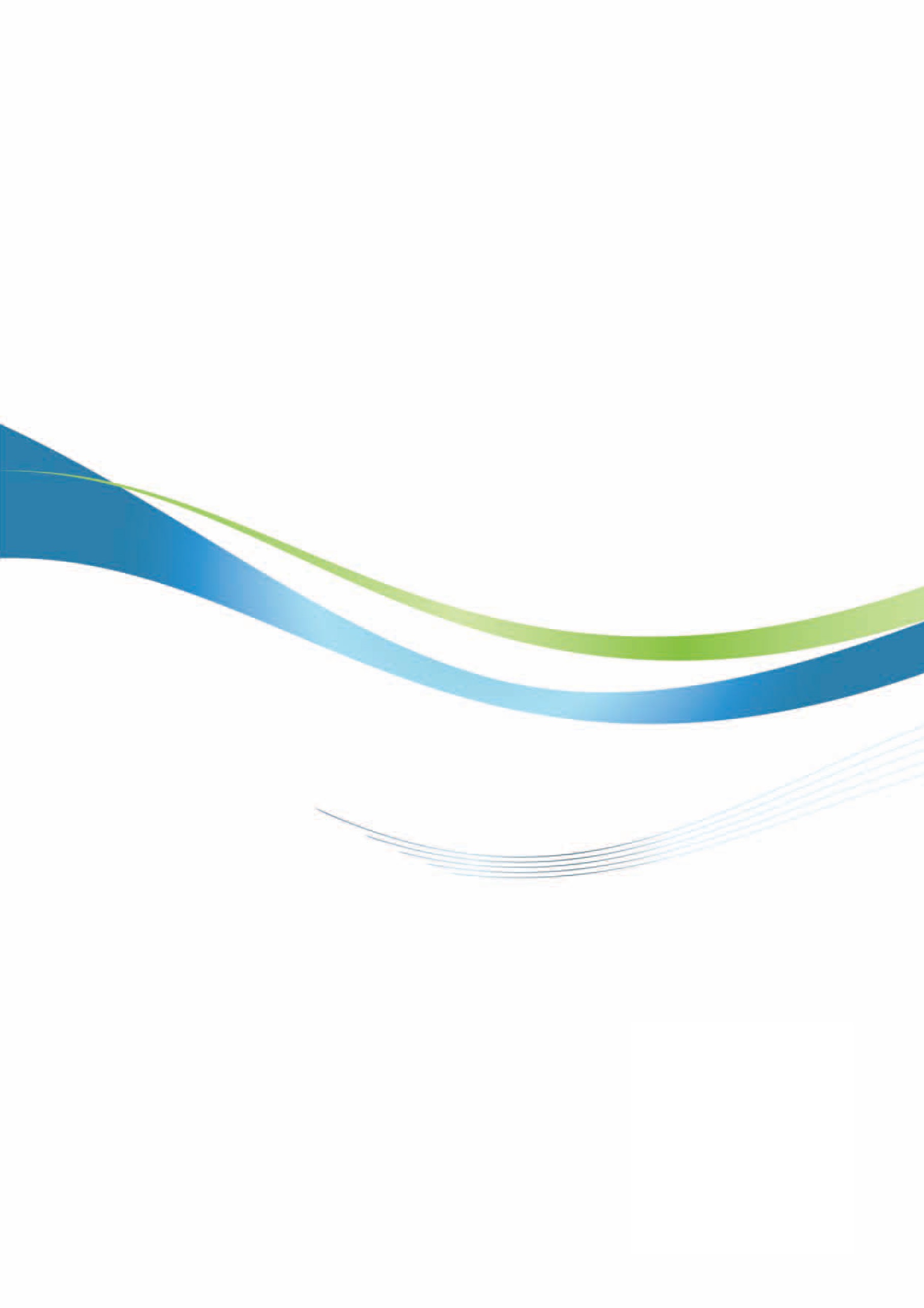 美國投資環境簡介（四）Investment Guide to U.S.A 4經濟部投資業務處  編印感謝駐洛杉磯辦事處協助本書編撰自　然　人　文自　然　人　文地理環境位於北美洲，東濱大西洋，西濱太平洋，北與加拿大接壤，南接墨西哥。中部多平原，西部多山，整體而言地勢和緩。國土面積9,833,517平方公里氣候氣候大致溫和，僅夏威夷與佛羅里達州為熱帶氣候，阿拉斯加有極地氣候。種族白人、黑人、亞洲人、拉丁美洲裔、原住民為印地安人人口結構迄2022年5月初，美國總人口約為332,637,844人，為全球人口第3多的國家。美國都市化程度高，83%人口居住於城市及其近郊，遠高於全球平均值56%。加州及德州為美國人口最多的州，紐約市是人口最多的都市。教育普及程度識字率99%語言英語宗教基督教、天主教、印度教、伊斯蘭教、佛教、猶太教首都及重要城市首都為華盛頓特區，主要城市包括：紐約、洛杉磯、芝加哥等政治體制聯邦總統制投資主管機關美國商務部、財政部經　濟　概　況經　濟　概　況幣制美元國內生產毛額US$ 22.99兆元（2021年）經濟成長率5.7%（2021年）平均國民所得US$69,380（2021）（IMF）匯率1美元兌換29.75新臺幣（2022年5月15日）利率聯準會基準利率為0.75-1%（2022年5月）通貨膨脹率8.3%（2022年4月）產值最高前5大產業金融及房地產服務業、專業及商業服務業、政府部門、製造業、教育暨醫療服務及社會扶助業出口總金額US$ 1兆7,619億（2021年）主要出口產品石油產品及天然氣、工業機械、半導體、電子機械及設備、電腦零組件、民用航空器、汽車及零件、醫療儀器、醫藥製劑、手機、寶石、食品及飼料主要出口國家加拿大、墨西哥、中國大陸、日本、韓國、德國、英國、荷蘭、巴西、印度為美國前10大出口市場（2021年）進口總金額US$ 2兆8,526億（2021年）主要進口產品原油及石油產品、鋼鐵品、電子機械及設備、電腦零組件、醫療設備、半導體、工業設備、電信設備、汽車及零件、手機、玩具、家具類及家用品、食品及飼料主要進口國家中國大陸、墨西哥、加拿大、德國、日本、越南、韓國、臺灣、愛爾蘭、印度為美國前10大進口來源（2021年）自　然　人　文自　然　人　文地理環境加州位處美國西海岸，西濱太平洋，北與奧勒岡州、東與內華達州及亞利桑納州接壤，南臨墨西哥，位居北緯32度至42度間。土地面積403,468 平方公里氣候全年氣候溫和，每年10月起至翌年4月止為雨季，5月至9月為旱季，而北加州與南加州全年降雨量差異頗大，北部濱海地區年雨量達80英吋，南部如洛杉磯地區年雨量僅約15英吋，而東部沙漠地區年雨量則更為稀少。種族白人、西裔、亞裔、非裔、原住民人口結構3,918萬人（2022）教育普及程度美國基礎教育至12年級，加州25歲以上人口，大學以上學歷占32.6%，其中研究所以上占12.2%語言英語、西班牙語、華語宗教基督教，天主教首府及重要城市首府：Sacramento重要城市：Los Angeles、San Francisco、San Diego政治體制民主政體投資主管機關Governor’s Office of Business and Economic Development（GO-Biz）1325 J Street, Suite 1800, Sacramento, CA 95814Tel：（877）345-4633Website: http://www.business.ca.gov經　濟　概　況經　濟　概　況幣制美元州內生產毛額3.4兆美元（2021）經濟成長率7.8%（2019-2021）平均國民所得76,386美元（2021）產值最高前5大產業房地產業、服務業、製造業、資訊業、教育保健與社會支助出口總金額1,561.12億美元（2020）主要出口產品電動汽車、航空器及其零件、半導體機器與設備、Nesoi電子集成電路、接收、轉換和傳輸機器、杏仁 主要出口國家墨西哥、加拿大、中國大陸、日本、韓國及臺灣，2020年我國為加州第6大出口市場。進口總金額3,960.22億美元（2020）主要進口產品小客車（汽缸容量超過1,500立方公分，小於3,000立方公分者），攜帶式自動數據處理機，自動數據處理器其零件和配件，石油原油及自瀝青質礦物提出之原油，接收、轉換及傳輸或再生聲音、圖像或其他資料之機器主要進口國家中國大陸、墨西哥、加拿大、韓國、日本、越南及臺灣，2020年我國為第加州第七大進口來源自　然　人　文自　然　人　文地理環境夏威夷州位於北太平洋，包括8個主要島嶼及124個小島。土地面積16,635平方公里氣候夏威夷州四面環海，氣候宜人，夏季平均溫度為攝氏29.4度，冬季約攝氏25.6度。年雨量與臺灣相當，冬季為雨季。種族白人及亞裔、夏威夷原住民人口結構140.17萬人（2022）教育普及程度美國基礎教育至12年級，夏威夷州25歲以上具有大學教育以上程度占33%。語言英語宗教夏威夷因為外來移民的增加，宗教方面也隨著移民增加不少，例如天主教、基督教，甚至還有為數眾多的佛教寺廟、日本的神道神龕以及印度教寺廟，其他還有道教的道觀、猶太教和回教等寺廟教堂，寺廟以及宗教文化也十分多元。首府及重要城市首府：Honolulu政治體制州長任期4年，得連選連任一次。州議會分為參眾兩院。參議員20席，任期4年，眾議員40席，任期2年，均無連任之限制。投資主管機關夏威夷州商業經濟發展暨觀光廳Department of Business, Economic Development & TourismNo. 1 Capitol District Building250 S. Hotel StreetHonolulu, Hawaii 96813Website：http://dbedt.hawaii.gov/經　濟　概　況經　濟　概　況幣制美元州內生產毛額900.59億美元（2021）經濟成長率4.6%（2021）平均國民所得60,389美元（2021）產值最高前5大產業石油與天然氣產業、漁業、礦業、觀光休閒業、林業及加工業出口總金額3.39億美元（2021）主要出口產品廢棄材料（約9,100萬美元）運輸設備（約5,300萬美元）化學產品（約4,000萬美元）漁業產品（約3,100萬美元）農產品（約2,500萬美元）主要出口國家日本、新加坡、越南、澳洲、孟加拉；2021年臺灣為第9大出口市場。進口總金額25.54億美元（2021）主要進口產品石油及天然氣（約10.2億美元）石油及煤製品（約3.52億美元）運輸設備（約2.96億美元）加工食品（約1.29億美元）傢俱（約7,800萬美元）主要進口國家利比亞、南韓、日本、中國大陸、俄羅斯；2021年臺灣為夏威夷州第10大進口來源自　然　人　文自　然　人　文地理環境新墨西哥州位於美國西南部的心臟地帶，具有到西岸、中西部、東岸與美國境內其他市場快捷而可靠的運輸地位國土面積314,920平方公里氣候典型的沙漠氣候，夏季乾熱，冬季則因海拔高，高山地區大多下雪，日夜溫差頗大種族白人人口結構210.9萬人（2022）教育普及程度美國基礎教育至12年級，新墨西哥州25歲以上具有大學以上學歷占27.3%語言英語宗教基督教，天主教首府及重要城市首府：Santa Fe重要城市：Albuquerque政治體制州長為民選，任期4年，連選得連任一次。州議會分設參、眾兩院，參議院有議員42人，民選，任期4年；眾議院議員70人，民選，任期為2年投資主管機關新墨西哥州經濟發展廳Economic Development DepartmentState of New Mexico1100 S. St. Francis DriveSanta Fe, NM 87505TEL：（505）827-0300FAX：（505）827-0328https://gonm.biz/經　濟　概　況經　濟　概　況幣制美元州內生產毛額1,089.28億美元（2021）經濟成長率2.5%（2021）平均國民所得49,320 美元（2021）產值最高前5大產業電子與電機設備、機械及雷達設備、食品及相關產品、交通運輸工具、木材與木製產品及機械類製品出口總金額53.79億美元（2021）主要出口產品電腦及電子產品（約29.09億美元）運輸設備（約6億美元）電子設備及零件（約2.98億美元）特殊或未分類商品（約2.05萬美元）機械設備（約1.79萬美元）主要出口國家墨西哥、中國大陸、巴拿馬、加拿大、新加坡；2021年我國為新墨西哥州第6大出口市場。進口總金額60.32億美元（2021）主要進口產品電腦及電子產品（約18.45億美元）機械設備（約9.96億美元）特殊或未分類商品（約8.68億美元）電子設備及零件（約4,13億美元）金屬製品（約3.08億美元）主要進口國家墨西哥、中國大陸、加拿大、印度、巴拿馬；2021年我國為新墨西哥州第7大進口來源。自  然 人  文自  然 人  文地理環境與加州、奧勒岡州、愛達荷州、猶他州、亞利桑納州相鄰，為全美第七大州土地面積284,333平方公里氣候氣候乾燥，北部地區春、夏、秋三季氣候炎熱乾燥種族白人為主人口結構323.8萬人（2022）教育普及程度美國基礎教育至12年級，內華達州25歲以上人口，大學以上學歷占24.7%語言英語宗教基督教首府及重要城市首府：Carson City重要城市：Las Vegas政治體制民主政體投資主管機關Nevada Governor's Office of Economic Development 808 West Nye Lane
Carson City, Nevada 89703
Phone:（775）687-9900
Fax:（775）687-9924555 East Washington Avenue, Suite 5400
Las Vegas, Nevada 89101
Phone:（702）486-2700
Fax:（702）486-2701http://www.diversifynevada.com/經  濟  概  況經  濟  概  況幣制美元州內生產毛額1,929.63億美元（2021）經濟成長率7.1%（2021）平均國民所得58,233美元（2021） 產值最高前5大產業博弈、會議展覽業、觀光業、旅館業、礦產業、電子業出口總金額105.51億美元（2021）主要出口產品電腦及電子產品（約36.26億美元）未鍛造金屬（約25.73億美元）電子設備及零件（約8.59億美元）特殊或未分類商品（約7.83億美元）礦物及礦石（約7.04億美元）主要出口國家瑞士、墨西哥、加拿大、中國大陸及德國；2021年我國為內華達州第15大出口市場進口總金額162.19億美元（2021）主要進口產品電腦及電子產品（約44.59億美元）電子設備及零件（約26.06億美元）運輸設備（約12.9億美元）特殊或未分類商品（約11.93億美元）機械設備（約10.9億美元）主要進口國家中國大陸、加拿大、墨西哥、南韓、法國；2021年我國為內華達州第6大進口來源自  然 人  文自  然 人  文地理環境亞利桑納州東臨新墨西哥州，北臨內華達、猶他州，西臨加州，南邊則與墨西哥緊鄰土地面積294,208平方公里氣候東北部高原區氣候涼爽少雨；高山地區夏涼冬寒；沙漠地區夏季乾熱而冬季溫和種族白人為主人口結構764.07萬人（2022）教育普及程度美國基礎教育至12年級，亞利桑納州25歲以上人口，大學以上學歷占29.5%語言英語宗教基督教、天主教首府及重要城市首府：Phoenix（鳳凰城）政治體制民主政體投資主管機關Arizona Commerce Authority100 North 7th Avenue Suite 400, Phoenix, Arizona 85007
Tel: 602-845-1200
Web: www.azcommerce.com經  濟  概  況經  濟  概  況幣制美元州內生產毛額4,111.91億美元（2021）經濟成長率5.3%（2021）平均國民所得54,301美元（2021）產值最高前5大產業電子業、運輸產業、電機業、生技產業、通訊產業出口總金額240.83億美元（2021）主要出口產品電腦及電子產品（約68.45億美元）運輸設備（約43.2億美元）礦石（約20.25億美元）電子設備及零件（約18.39億美元）機械設備（約18.18億美元）主要出口國家墨西哥、加拿大、中國大陸、愛爾蘭、荷蘭；2021年我國為亞利桑納州第8大出口市場進口總金額280.45億美元（2021）主要進口產品電腦及電子產品（約58.73億美元）機械設備（約31.03億美元）農產品（約29.09億美元）運輸設備（約28.98億美元）電子設備及零件（約27.22億美元）主要進口國家墨西哥、中國大陸、加拿大、日本、臺灣；2021年我國為亞利桑納州第5大進口來源自  然 人  文自  然 人  文地理環境科羅拉多州位居美國中部，加以海拔較高，為全美通訊之重要中繼站及訊號發射站土地面積268,432平方公里氣候乾爽，四季分明種族白人為主，少數族裔含亞裔、非裔人口結構596.1萬人（2022）教育普及程度美國基礎教育至12年級，科羅拉多州25歲以上人口，大學以上學歷占40.9%。語言英語宗教基督教首府及重要城市首府：Denver（丹佛市）政治體制民主政體投資主管機關Office of Economic Development & International Trade
1600 Broadway, Suite 2500, Denver, CO 80202
Tel：303-892-3840
Fax：303-892-3848
Web：www.advancecolorado.com經  濟  概  況經  濟  概  況幣制美元州內生產毛額4,219.41億美元（2021）經濟成長率5.8%（2021）平均國民所得69,016美元（2021）產值最高前5大產業電子業、通訊業、機械業、生技業、電機業出口總金額91.36億美元（2021）主要出口產品加工食品（約22.34億美元）電腦及電子產品（約19.55億美元）機械設備（約9.68億美元）化學產品（約8.75億美元）金屬製品（約4.96億美元）主要出口國家加拿大、墨西哥、中國大陸、南韓、馬來西亞；2021我國為科羅拉多州第10大出口市場進口總金額162.61億美元（2021）主要進口產品電腦及電子產品（約39.95億美元）石油及天然氣（約28.86億美元）機械設備（約14.25億美元）運輸設備（約11.44億美元）電子設備及零件（約8.95億美元）主要進口國家加拿大、中國大陸、墨西哥、臺灣、瑞士；2021年我國為科羅拉多州第4大進口來源自　然　人　文自　然　人　文地理環境北美大陸西北端，東與加拿大接壤，另三面臨北極海、白令海、北太平洋。土地面積1,477,959平方公里氣候位處極地氣候區，夏季均溫為華氏55度，冬季均溫為華氏5度，年平均降雨量59英吋。種族白人及原住民人口結構76.40萬人（2022）教育普及程度美國基礎教育至12年級，大學教育以上程度比例約29.6%。語言英語宗教基督教，天主教首府及重要城市首府：Juneau重要城市：Anchorage政治體制州長任期4年，連選得連任一次。州議會分為參眾兩院。參議員20席，任期4年，眾議員40席，任期2年，均無連任之限制。投資主管機關Division of Economic Development, Department of Commerce, Community and Economic Development550 W 7th AVE, STE 1550Anchorage, AK 99501-3587Tel：1-907-269-8150Fax：1-907-269-8147Web: https://www.commerce.alaska.gov/web/ded/經　濟　概　況經　濟　概　況幣制美元國內生產毛額549.7億美元（2021）經濟成長率0.3%（2021）平均國民所得67,138美元（2021）產值最高前5大產業石油與天然氣產業、漁業、礦業、觀光業、林業及加工業出口總金額60億美元（2021）主要出口產品礦石（約21.29億美元）漁業產品（約21.24億美元）石油及天然氣（約6.47億美元）未加工金屬（約5.43億美元）運輸設備（約3.38億美元）主要出口國家中國大陸、日本、南韓、加拿大、澳洲；2021年我國為阿拉斯加州第9大出口市場進口總金額38.12億美元（2021）主要進口產品電腦及電子產品（約15.06億美元）石油及煤炭製品（約13.02億美元）運輸設備（約2.13億美元）機械設備（約1.15億美元）礦石（約1.07億美元）主要進口國家南韓、加拿大、越南、馬來西亞、俄羅斯；2021年我國為阿拉斯加州第10大進口來源自　然　人　文自　然　人　文地理環境懷俄明州東鄰南達可達州及內布拉斯加州、南鄰科羅拉多州、西南鄰猶他州、西鄰愛達荷州、北與蒙大拿州接壤。懷俄明州境內多山丘、峽谷及草原，州內有全球聞名之Teton國家公園、Jackson Hole、黃石國家公園等旅遊勝地，風景壯麗。土地面積251,471平方公里氣候懷俄明州氣候係屬半乾燥氣候，但由於懷俄明州地型差異頗大，氣候亦呈現多樣變化。冬季乾冷空氣使得穿衣禦寒效果較其他冷濕氣候地區為佳。種族白人人口結構58.18萬人（2022）教育普及程度美國基礎教育至12年級，懷俄明州25歲以上人口大學以上學歷占27.4%。語言英語宗教基督教，天主教首府及重要城市首府：Cheyenne政治體制懷俄明州州長任期4年，連選得連任。懷俄明州州議會計有參議員30人（任期4年）及眾議員60人（任期2年），每2年集會1次，平均會期為6個月，特別臨時會由州長發布通知召開，或由參眾議員過半數通過召開。投資主管機關懷俄明州商業委員會（Wyoming Business Council）地址：214 West 15th St. Cheyenne, WY 82002-0240Tel：307-777-2800E-mail：info.wbc@wyo.gov
Web: http://wyomingbusiness.org/ http://wyomingbusiness.gov經　濟　概　況經　濟　概　況幣制416.22億美元（2021）國內生產毛額1.1%（2021）經濟成長率US$65,627美元（2021）平均國民所得採礦、採石以及石油、天然氣開採產值最高前5大產業14.25億美元（2021）出口總金額化學產品（約10.50億美元）機械設備（約9.8億美元）礦石（約9.3億美元）金屬製品（約3.1億美元）電腦及電子產品（約2.8億美元）主要出口產品加拿大、印尼、智利、巴西、南韓，2021年我國為懷俄明州第15大出口國家主要出口國家17.03億美元（2021）進口總金額石油及天然氣（約8.44億美元）機械設備（約1.54億美元）化學產品（約1.36億美元）電子設備及零件（約1.12億美元）金屬製品（約6,800萬美元）主要進口產品加拿大、中國大陸、墨西哥、馬來西亞、德國；2021年我國為懷俄明州第14大進口來源主要進口國家416.22億美元（2021）臺美互免海空運所得稅換函（1972.2.26簽署）臺美農業科學合作計畫綱領修正案（1986.1.28簽署）臺美能源暨水資源技術合作協議（1991.2.13簽署）臺美勞工業務合作計畫綱領（1991.12.6簽署）臺美貿易暨投資諮商原則與程序架構協定（1994.9.19簽署）臺美貨品暫准通關證協定（1996.6.25簽署）臺澎金馬關稅個別領域與美國有關世界貿易組織入會雙邊談判瞭解書（1998.2.20簽署）臺美關務互助協定（2001.1.17簽署）臺美漁業及養殖合作瞭解備忘錄（2002.7.30簽署）臺美淨煤及先進發電系統技術合作協定（2004.1.20簽署）臺美消費者產品安全合作備忘錄（2004.7.27簽署）臺美貨櫃安全計畫原則性聲明（2004.8.18簽署）臺美大港倡議合作備忘錄（2006.5.25簽署）臺美貨櫃安全計畫擴及我各港口之原則性聲明（2006.9簽署）臺灣金融監督管理委員會與紐約州銀行局相互合作瞭解備忘錄（2006.11.30簽署）臺美稻米關稅配額制度雙邊協議（2007.3.1簽署）臺美建立雙邊農業諮詢委員會瞭解備忘錄及工作規範（2007.7.10簽署）臺灣金融監督管理委員會與紐約州保險局相互合作瞭解備忘錄（2007.9.7簽署）臺美教育合作瞭解備忘錄（2008.12.5簽署）臺美航空情報交換協議（2009.1.27簽署）臺美優質企業相互承認協議（2012.11.26簽署）臺美漁業及養殖合作備忘錄及漁業合作工作計畫（2013.6.18簽署）臺美就大氣監測、清潔能源暨環境科學技術合作協定（2013.7.16簽署）臺美核能和平利用合作協定（2013.12.20簽署）臺美就和能管制與安全進行技術資訊交流及合作協議（2016.1.6簽署）臺美基礎建設融資及市場建立合作架構（2020.9.17簽署）臺美經濟繁榮夥伴對話備忘錄（2020.11.20簽署）臺美科學及技術合作協定（2020.12.15簽署）臺美就核能安全進行技術資訊交流及合作協議（2021.5.10簽署）（以上擇錄經貿相關協定）（資訊來源：AIT: http://www.ait.org.tw/zh/ait-tecro-homeland-security-agreements.html; 外交部: http://no06.mofa.gov.tw/mofatreatys/Index.aspx）年度件數金額（千美元）196911001971110019721440197325611974210019750800197631,195197731,650197813,270197916201980835,130198151,645198222,500198322,85819841330,53019851535,69019861645,96719872170,058198842123,335198955508,7321990114428,6901991127297,795199284193,026199386529,063199470143,884199597248,2131996174271,3291997335547,4161998401598,5911999345445,0812000801861,63820017421,092,7482002449577,7812003229466,6412004267557,0362005155314,6352006127484,6172007941,346,020200867399,5762009491,113,917201039490,730201144 730,069 201254144,137201367416,023201483282,293201553362,479201667319,768201776836,6412018832,038,975201980 561,029 202066 4,194,367 202170 476,853 總計5,789 22,636,344 年　　度業　　別累計至2021累計至2021202120212020202020192019年　　度業　　別件數金額件數金額件數金額件數金額合計5,789 22,636,344 70 476,853 66 4,194,367 80 561,029 農林漁牧業4 3,092 0 0 0 0 0 0 礦業及土石採取業17 171,410 0 0 0 0 0 0 製造業3,260 13,194,170 15 159,203 33 3,683,245 27 244,152 　食品製造業21 54,467 0 0 0 0 1 990 　飲料製造業1 400 0 200 0 0 1 200 　菸草製造業0 0 0 0 0 0 0 0 　紡織業42 487,788 0 0 0 10,000 0 0 　成衣及服飾品製造業3 11,150 0 0 0 0 0 0 　皮革、毛皮及其製品製造業2 188 0 0 0 0 0 0 　木竹製品製造業192 403,973 0 0 0 600 0 0 　紙漿、紙及紙製品製造業13 33,285 1 200 1 250 1 26,000 　印刷及資料儲存媒體複製業5 10,950 1 2,000 0 0 0 0 　石油及煤製品製造業11 83,313 0 0 1 14,931 0 4,628 　化學材料製造業147 716,877 1 24,205 1 950 2 11,931 　化學製品製造業19 170,680 1 917 0 400 0 0 　藥品製造業325 641,898 1 35,321 2 19,073 1 10,150 　橡膠製品製造業5 78,434 0 0 1 1,000 0 0 　塑膠製品製造業48 769,443 0 0 3 14,826 1 115,103 　非金屬礦物製品製造業88 208,760 0 0 2 500 0 0 　基本金屬製造業8 1,005,516 0 0 0 0 1 250 　金屬製品製造業28 878,100 0 2,665 1 67,000 0 1,500 　電子零組件製造業1,151 5,308,402 4 53,500 7 3,505,177 0 1,614 　電腦、電子產品及光學製品製造業915 1,408,381 2 4,603 8 37,934 7 55,928 　電力設備製造業100 205,749 0 0 1 100 4 6,735 　機械設備製造業58 306,327 1 19,200 2 4,930 3 3,700 　汽車及其零件製造業13 30,410 0 3,030 1 1,673 0 0 　其他運輸工具製造業17 188,232 0 0 0 0 0 750 　家具製造業2 128,690 0 0 0 0 0 0 　其他製造業43 56,951 3 13,363 2 3,900 5 4,673 　產業用機械設備維修及安裝業3 5,805 0 0 0 0 0 0 電力及燃氣供應業0 0 0 0 0 0 0 0 用水供應及污染整治業8 33,043 0 0 0 0 0 0 營造業16 79,401 0 0 0 0 0 0 批發及零售業665 2,232,974 20 69,125 15 251,377 22 35,153 運輸及倉儲業25 129,405 0 0 0 0 0 0 住宿及餐飲業10 35,202 0 0 0 0 2 360 資訊及通訊傳播業1,160 1,780,941 8 47,053 3 28,124 11 87,909 金融及保險業287 4,084,784 11 167,551 7 202,404 5 154,935 不動產業44 191,423 0 0 4 23,869 2 22,294 專業、科學及技術服務業178 272,437 13 28,880 2 4,050 10 15,766 支援服務業34 31,429 1 2,000 0 0 0 0 公共行政及國防；強制性社會安全0 0 0 0 0 0 0 0 教育服務業3 31,100 0 0 0 0 0 0 醫療保健及社會工作服務業39 114,633 1 1,040 2 228 0 160 藝術、娛樂及休閒服務業2 3,792 0 0 0 1,070 0 0 其他服務業37 247,108 1 2,000 0 0 1 300 